GŁÓWNY INSTYTUT GÓRNICTWASPECYFIKACJA ISTOTNYCH WARUNKÓW ZAMÓWIENIAw postępowaniu o udzielenie zamówienia publicznego prowadzonegow trybie przetargu nieograniczonego na dostawę: materiałów laboratoryjnych i eksploatacyjnych Zamówienie o wartości mniejszej niż kwoty określone w przepisach wydanych na podstawie 
art. 11, ust. 8 ustawy z dnia 29 stycznia 2004 r.  - Prawo zamówień publicznych.Zakup będzie realizowany z następujących źródeł finansowania: 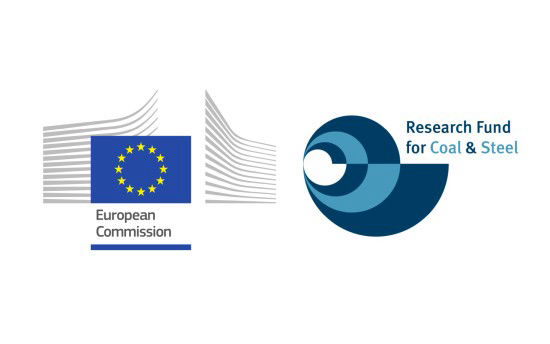 Fundusz Badawczy Węgla i StaliProjekt realizowany w ramach Funduszu Badań w obszarze Węgla i Stali (RFCS)Produkcja niekonwencjonalnego metanu z głęboko zalegających europejskich pokładów węgla w połączonych procesach pozyskiwania metanu pokładów węgla (CBM) i podziemnego zgazowania węgla (PZW) 
(Akronim: MEGAPlus)Opracowanie i demonstracja technologii hydro-otworowej dla poprawy konkurencyjności eksploatacji węgla brunatnego na świecie i ograniczenia jej wpływu na środowisko (Akronim: HydroCOAL Plus) lub innych źródeł finansowania w zależności od potrzeb Zamawiającego. ZMIANA Z DNIA 11.07.2019 R. (ZMIANY ZAZNACZONO NA CZEROWNO)Zatwierdzono:SPECYFIKACJA ISTOTNYCH WARUNKÓW ZAMÓWIENIAzawiera:ROZDZIAŁ I. 	NAZWA ORAZ ADRES ZAMAWIAJĄCEGO Główny Instytut GórnictwaAdres:			Plac Gwarków 1, 40 - 166 KatowiceGodziny pracy:		od godz. 730 do 1530Strona internetowa:	www.gig.eu Znak postępowania:	FZ - 1/5201/SK/19/SONIP:			634-012-60-16KRS:			0000090660Nazwa i adres banku:	mBank S.A. O/Katowice, ul. Powstańców 43, 40-024 Katowice,Nr konta bankowego:	05 1140 1078 0000 3018 1200 1001ROZDZIAŁ II.	TRYB UDZIELENIA ZAMÓWIENIAPostępowanie prowadzone jest w trybie przetargu nieograniczonego, zgodnie z przepisami ustawy z dnia 29 stycznia 2004r. Prawo zamówień publicznych, zwaną w dalszej części SIWZ „Pzp” (Dz. U. z 2018r. poz. 1986). Dokonując oceny ofert Zamawiający zastosuje tzw. „procedurę odwróconą”, określoną w art. 24aa ustawy Pzp.Postępowanie prowadzone jest przez komisję przetargową powołaną do przeprowadzenia niniejszego postępowania o udzielenie zamówienia publicznego.Do czynności podejmowanych przez Zamawiającego i Wykonawców w postępowaniu 
o udzielenie zamówienia stosuje się przepisy powołanej ustawy Prawo zamówień publicznych oraz aktów wykonawczych wydanych na jej podstawie, a w sprawach nieuregulowanych przepisy ustawy z dnia 23 kwietnia 1964r. Kodeks cywilny (t.j. Dz. U. 
z 2016r., poz. 380 z późn. zm.).ROZDZIAŁ III.	OPIS PRZEDMIOTU ZAMÓWIENIA1. 	Przedmiotem zamówienia jest dostawa materiałów laboratoryjnych i eksploatacyjnych: Część 1 - Materiały eksploatacyjne do prób eksperymentalnychCzęść 2 - Materiały laboratoryjneCzęść 3 - Rurki sorpcyjneNazwa/y i kod/y Wspólnego Słownika Zamówień: (CPV):  Część 1: 43800000-1 Urządzenia warsztatoweCzęść 2: 38000000-5 Sprzęt laboratoryjny, optyczny i precyzyjny (z wyjątkiem szklanego), 33793000-5 Laboratoryjne wyroby szklane,38900000-4  Różne przyrządy do badań lub testowania,
33696300-8  Odczynniki chemiczneCzęść 3: 38900000-4  Różne przyrządy do badań lub testowania33793000-5 Laboratoryjne wyroby szklaneSzczegółowy opis przedmiotu zamówienia zawiera załącznik nr 5 do SIWZROZDZIAŁ IV. 	INFORMACJA NA TEMAT CZĘŚCI ZAMÓWIENIA 
I MOŻLIWOŚCI SKŁADANIA OFERT CZĘŚCIOWYCH1.	Zamawiający dopuszcza możliwość składania ofert częściowych, na jedną lub więcej wybranych części (także na całość zamówienia). Liczba części: 3. Złożenie oferty częściowej oznacza złożenie oferty na daną część, zawierającą wszystkie pozycje z tej części.2.	Wybór oferty najkorzystniejszej nastąpi oddzielnie dla każdej części zamówienia.ROZDZIAŁ V. 	INFORMACJA NA TEMAT MOŻLIWOŚCI SKŁADANIA OFERT WARIANTOWYCH1. 	Zamawiający nie dopuszcza możliwości złożenia oferty wariantowej.ROZDZIAŁ VI. 	MAKSYMALNA LICZBA WYKONAWCÓW, Z KTÓRYMI ZAMAWIAJĄCY ZAWRZE UMOWĘ RAMOWĄ1. 	Przedmiotowe postępowanie nie jest prowadzone w celu zawarcia umowy ramowej.ROZDZIAŁ VII. 	INFORMACJE NA TEMAT AUKCJI ELEKTRONICZNEJ1. 	Zamawiający nie przewiduje w niniejszym postępowaniu przeprowadzenia aukcji elektronicznej.ROZDZIAŁ VIII. 	INFORMACJA W SPRAWIE ZWROTU KOSZTÓW 
W POSTĘPOWANIU1. 	Koszty udziału w postępowaniu, a w szczególności koszty sporządzenia oferty, pokrywa Wykonawca. Zamawiający nie przewiduje zwrotu kosztów udziału w postępowaniu (za wyjątkiem zaistnienia sytuacji, o której mowa w art. 93 ust. 4 ustawy).ROZDZIAŁ IX. 	INFORMACJA NA TEMAT MOŻLIWOŚCI SKŁADANIA OFERTY WSPÓLNEJ (PRZEZ DWA LUB WIĘCEJ PODMIOTÓW)1. 	Wykonawcy wspólnie ubiegający się o zamówienie muszą ustanowić pełnomocnika do reprezentowania ich w postępowaniu o udzielenie zamówienia albo reprezentowania w postępowaniu 
i zawarcia umowy w sprawie zamówienia publicznego – nie dotyczy spółki cywilnej, o ile upoważnienie/pełnomocnictwo do występowania w imieniu tej spółki wynika z dołączonej do oferty umowy spółki bądź wszyscy wspólnicy podpiszą ofertę.2. 	Wykonawcy tworzący jeden podmiot przedłożą wraz z ofertą stosowne pełnomocnictwo – zgodnie z rozdz. XX pkt. 2.4. SIWZ – nie dotyczy spółki cywilnej, o ile upoważnienie/pełnomocnictwo do występowania w imieniu tej spółki wynika z dołączonej do oferty umowy spółki bądź wszyscy wspólnicy podpiszą ofertę.Uwaga nr 1: Pełnomocnictwo, o którym mowa powyżej może wynikać albo z dokumentu pod taką samą nazwą, albo z umowy podmiotów składających wspólnie ofertę.3.	Oferta musi być podpisana w taki sposób, by prawnie zobowiązywała wszystkich Wykonawców występujących wspólnie (przez każdego z Wykonawców lub pełnomocnika).4.	W przypadku wspólnego ubiegania się o zamówienie przez Wykonawców, oświadczenie, 
o którym mowa w art. 25a ustawy (pkt 4.1. rozdziału XII SIWZ) składa każdy 
z Wykonawców wspólnie ubiegających się o zamówienie. Oświadczenia te potwierdzają brak podstaw wykluczenia (każdy z Wykonawców wspólnie składających ofertę nie może podlegać wykluczeniu z postępowania co oznacza, iż oświadczenie w tym zakresie musi złożyć każdy 
z Wykonawców składających ofertę wspólną).5.	Wszelka korespondencja prowadzona będzie wyłącznie z podmiotem występującym jako pełnomocnik Wykonawców składających wspólną ofertę.ROZDZIAŁ X. 	INFORMACJA NA TEMAT PODWYKONAWCÓW1.	Wykonawca może powierzyć wykonanie części zamówienia podwykonawcy.2.	Wykonawca, który zamierza wykonywać zamówienie przy udziale podwykonawcy, musi wyraźnie w ofercie wskazać, jaką część (zakres zamówienia) wykonywać będzie w jego imieniu podwykonawca oraz podać firmę podwykonawcy (o ile jest to wiadome). Należy 
w tym celu wypełnić odpowiedni punkt formularza oferty, stanowiącego załącznik nr 1 do SIWZ. W przypadku, gdy Wykonawca nie zamierza wykonywać zamówienia przy udziale podwykonawców, należy wpisać w formularzu „nie dotyczy” lub inne podobne sformułowanie. Jeżeli Wykonawca zostawi ten punkt niewypełniony (puste pole), Zamawiający uzna, iż zamówienie zostanie wykonane siłami własnymi tj. bez udziału podwykonawców.3.	Powierzenie wykonania części zamówienia podwykonawcom nie zwalnia Wykonawcy 
z odpowiedzialności za należyte wykonanie tego zamówienia.ROZDZIAŁ XI.	TERMIN WYKONANIA ZAMÓWIENIA, GWARANCJA ORAZ WARUNKI  PŁATNOŚCI (DOTYCZY WSZYSTKICH CZĘŚCI) Zamawiający ustala czas trwania umowy na okres 6 miesięcy od daty zawarcia umowy, chyba, że wcześniej zostanie wyczerpana ilość przedmiotu zamówienia określona 
w formularzu techniczno-cenowym, stanowiącym załącznik nr 3 do SIWZ.Zamówienia będą realizowane sukcesywnie (częściowo) na podstawie zamówień cząstkowych. Zamówienia będą realizowane przez Wykonawcę: a)   dla części 1 do 2 tygodni, dla części 2 do 6 tygodni,   dla części 3 do  4 tygodni, na podstawie dyspozycji otrzymanej od Zamawiającego pocztą elektroniczną na warunkach DDP Incoterms 2010 do oznaczonego miejsca wykonania, tj. Kopalnia Doświadczalna „Barbara”, 43 – 190 Mikołów, ul. Podleska 72, Zakład Oszczędności Energii 
i Ochrony Powietrza – Laboratorium Instalacji Doświadczalnych, Hala D, od poniedziałku do piątku. Wykonawca zobowiązany jest do potwierdzenia każdego zamówienia cząstkowego pocztą elektroniczną. 4. 	Wykonawca zapewni gwarancję i rękojmię zgodnie z gwarancją producenta, która będzie liczona od daty końcowego odbioru przedmiotu zamówienia i wynosić będzie nie mniej niż 12 miesięcy. Przydatność do użytku odczynników, roztworów wzorcowych i rurek sorpcyjnych musi wynosić minimum 24 miesiące od daty końcowego odbioru przedmiotu zamówienia (dotyczy części 2 i 3).5. 	Gwarancja  na  części i materiały eksploatacyjne dotyczy wad produkcyjnych lub otrzymania towaru uszkodzonego. Termin gwarancji będzie liczony od daty odbioru towaru. Uzupełnienie ilościowe lub wymiana wadliwego produktu na pozbawiony wad nastąpi  w terminie do 14 dni roboczych od daty zgłoszenia reklamacji.6. 	Warunki płatności: Termin płatności będzie liczony od daty dostarczenia do GIG prawidłowo wystawionej faktury cząstkowej. Wykonawca wystawi fakturę z uwzględnieniem rzeczywiście dostarczonej ilości i podaniem ceny jednostkowej dostarczonego przedmiotu zamówienia.7. 	Zamawiający zastrzega sobie prawo do realizacji zamówień w ilościach uzależnionych od rzeczywistych potrzeb oraz do ograniczenia zamówienia w zakresie ilościowym 
i rzeczowym, co nie jest odstąpieniem od umowy nawet w części. Wykonawca z tego tytułu nie może wystąpić z roszczeniami w stosunku do Zamawiającego.ROZDZIAŁ XII.	PODSTAWY WYKLUCZENIA Z POSTĘPOWANIA 
O UDZIELENIE ZAMÓWIENIA, WARUNKI UDZIAŁU W POSTĘPOWANIU ORAZ WYKAZ OŚWIADCZEŃ  I DOKUMENTÓW, POTWIERDZAJĄCYCH SPEŁNIANIE WARUNKÓW UDZIAŁU W POSTĘPOWANIU, BRAK PODSTAW WYKLUCZENIA ORAZ SPEŁNIANIE PRZEZ OFEROWANE DOSTAWY WYMAGAŃ OKREŚLONYCH PRZEZ ZAMAWIAJĄCEGO: 1.	O udzielenie zamówienia mogą się ubiegać Wykonawcy, którzy:1.1.	nie podlegają wykluczeniu;2.	Podstawy wykluczenia:2.1.	Zamawiający wykluczy z postępowania Wykonawcę/ów w przypadkach, o których mowa 
w art. 24 ust. 1 pkt 12-23 ustawy (przesłanki wykluczenia obligatoryjne).2.2.	Z postępowania o udzielenie zamówienia Zamawiający wykluczy także Wykonawcę/ów 
w następujących przypadkach - wybrane przez Zamawiającego przesłanki wykluczenia fakultatywne, przewidziane w art. 24 ust. 5 ustawy:2.2.1. w stosunku do którego otwarto likwidację, w zatwierdzonym przez sąd układzie 
w postępowaniu restrukturyzacyjnym jest przewidziane zaspokojenie wierzycieli przez likwidację jego majątku lub sąd zarządził likwidację jego majątku w trybie art. 332 ust. 1 ustawy z dnia 15 maja 2015 r. - Prawo restrukturyzacyjne (Dz. U. poz. 978, z późn. zm.) lub którego upadłość ogłoszono, z wyjątkiem wykonawcy, który po ogłoszeniu upadłości zawarł układ zatwierdzony prawomocnym postanowieniem sądu, jeżeli układ nie przewiduje zaspokojenia wierzycieli przez likwidację majątku upadłego, chyba że sąd zarządził likwidację jego majątku w trybie art. 366 ust. 1 ustawy z dnia 28 lutego 2003 r. - Prawo upadłościowe (Dz. U. z 2015 r. poz. 233 z późn. zm.) 3.	Warunki udziału w postępowaniu, określone przez Zamawiającego zgodnie z art. 22 ust. 1b ustawy:3.1.	Wykonawca musi posiadać kompetencje lub uprawnienia do prowadzenia określonej działalności zawodowej, o ile wynika to z odrębnych przepisów, pozwalające na realizację zamówienia. - NIE DOTYCZY NINIEJSZEGO POSTĘPOWANIA3.2	Wykonawca musi znajdować się w sytuacji ekonomicznej lub finansowej pozwalające, na realizację zamówienia. - NIE DOTYCZY NINIEJSZEGO POSTĘPOWANIA3.3	Wykonawca musi posiadać zdolność techniczną lub zawodową pozwalającą na realizację zamówienia. - NIE DOTYCZY NINIEJSZEGO POSTĘPOWANIA4.	Wykaz oświadczeń i dokumentów, potwierdzających brak podstaw wykluczenia oraz na potwierdzenie, że oferowane dostawy odpowiadają wymaganiom określonym przez Zamawiającego:4.1.	W celu wykazania braku podstaw wykluczenia z postępowania o udzielenie zamówienia do oferty należy dołączyć aktualne na dzień składania ofert Oświadczenia, zgodne ze wzorem stanowiącym załącznik nr 2 do SIWZ (oświadczenie z art. 25a ustawy). Informacje zawarte 
w Oświadczeniach stanowią wstępne potwierdzenie, że Wykonawca nie podlega wykluczeniu z postępowania.4.2. 	W celu potwierdzenia braku podstawy do wykluczenia Wykonawcy z postępowania, o której mowa w art. 24 ust. 1 pkt 23 ustawy, Wykonawca składa, stosownie do treści art. 24 ust. 11 ustawy (w terminie 3 dni od dnia zamieszczenia przez Zamawiającego na stronie internetowej informacji z otwarcia ofert, tj. informacji, o których mowa w art. 86 ust. 5 ustawy), oświadczenie o przynależności lub braku przynależności do tej samej grupy kapitałowej, 
o której mowa w art. 24 ust. 1 pkt 23 ustawy. Wraz ze złożeniem oświadczenia, Wykonawca może przedstawić dowody, że powiązania z innym Wykonawcą nie prowadzą do zakłócenia konkurencji w postępowaniu o udzielenie zamówienia. Uwaga nr 2 :  W przypadku Wykonawców wspólnie składających ofertę, dokumenty o których mowa w pkt 4.2. zobowiązany jest złożyć każdy z Wykonawców wspólnie składających ofertę.4.3.	Wykonawca, którego oferta zostanie najwyżej oceniona, w celu potwierdzenia, że oferowane dostawy odpowiadają wymaganiom określonym przez Zamawiającego (zgodnie z opisem przedmiotu zamówienia), zostanie wezwany do przedłożenia następujących dokumentów (aktualnych na dzień złożenia): NIE DOTYCZY NINIEJSZEGO POSTĘPOWANIAUwaga nr 3 (dotycząca wszystkich oświadczeń i dokumentów):1)	Wykonawca nie jest obowiązany do złożenia oświadczeń lub dokumentów potwierdzających spełnianie warunków udziału w postępowaniu lub brak podstaw wykluczenia, jeżeli Zamawiający posiada oświadczenia lub dokumenty dotyczące tego Wykonawcy lub może je uzyskać za pomocą bezpłatnych i ogólnodostępnych baz danych, w szczególności rejestrów publicznych w rozumieniu ustawy z dnia 17 lutego 2005 r. o informatyzacji działalności podmiotów realizujących zadania publiczne (Dz. U. z 2014 r. poz. 1114 oraz z 2016 r. poz. 352),2)	w przypadku wskazania przez Wykonawcę dostępności oświadczeń lub dokumentów, 
w formie elektronicznej pod określonymi adresami internetowymi ogólnodostępnych i bezpłatnych baz danych, Zamawiający pobiera samodzielnie z tych baz danych wskazane przez Wykonawcę oświadczenia lub dokumenty,3)	w przypadku wskazania przez Wykonawcę oświadczeń lub dokumentów na potwierdzenie braku podstaw wykluczenia lub spełniania warunków udziału w postępowaniu, w formie elektronicznej pod określonymi adresami internetowymi ogólnodostępnych i bezpłatnych baz danych, Zamawiający żąda od Wykonawcy przedstawienia tłumaczenia na język polski wskazanych przez Wykonawcę i pobranych samodzielnie przez Zamawiającego dokumentów,4)	w przypadku wskazania przez Wykonawcę oświadczeń lub dokumentów, które znajdują się 
w posiadaniu Zamawiającego, w szczególności oświadczeń lub dokumentów przechowywanych przez Zamawiającego zgodnie z art. 97 ust. 1 ustawy, Zamawiający w celu potwierdzenia okoliczności, 
o których mowa w art. 25 ust. 1 pkt 1 i 3 ustawy (brak podstaw wykluczenia oraz spełnianie warunków udziału w postępowaniu określonych przez Zamawiającego), korzysta z posiadanych oświadczeń lub dokumentów, o ile są one aktualne.5. Podmioty zagraniczne: 5.1. Jeżeli Wykonawca ma siedzibę lub miejsce zamieszkania poza terytorium Rzeczypospolitej Polskiej: 5.1.1. składa dokument lub dokumenty wystawione w kraju, w którym Wykonawca ma siedzibę lub miejsce zamieszkania, potwierdzające odpowiednio, że nie otwarto jego likwidacji ani nie ogłoszono upadłości (dokumenty powinny być wystawione nie wcześniej niż 6 miesięcy przed upływem terminu składania ofert).5.2. Jeżeli w kraju, w którym Wykonawca ma siedzibę lub miejsce zamieszkania lub miejsce zamieszkania ma osoba, której dokument dotyczy, nie wydaje się dokumentu, o którym mowa powyżej,  zastępuje się je dokumentem zawierającym odpowiednio oświadczenie Wykonawcy, ze wskazaniem osoby albo osób uprawnionych do jego reprezentacji, lub oświadczenie osoby, której dokument miał dotyczyć, złożone przed notariuszem lub przed organem sądowym, administracyjnym albo organem samorządu zawodowego lub gospodarczego właściwym ze względu na siedzibę lub miejsce zamieszkania Wykonawcy lub miejsce zamieszkania tej osoby.5.3. W przypadku wątpliwości co do treści dokumentu złożonego przez Wykonawcę, Zamawiający może zwrócić się do właściwych organów odpowiednio kraju, w którym Wykonawca ma siedzibę lub miejsce zamieszkania lub miejsce zamieszkania ma osoba, której dokument dotyczy, o udzielenie niezbędnych informacji dotyczących tego dokumentu.ROZDZIAŁ XIII.	KORZYSTANIE Z ZASOBÓW INNYCH PODMIOTÓW 
W CELU POTWIERDZENIA SPEŁNIANIA WARUNKÓW UDZIAŁU 
W POSTĘPOWANIU - NIE DOTYCZY NINIEJSZEGO POSTĘPOWANIA ZAMAWIAJĄCY NIE OKREŚLA WARUNKÓW UDZIAŁU W POSTĘPOWANIU ROZDZIAŁ XIV.	PROCEDURA SANACYJNA - SAMOOCZYSZCZENIE1.	Wykonawca, który podlega wykluczeniu na podstawie art. 24 ust. 1 pkt 13 i 14 oraz 16-20 lub ust. 5 (podstawy fakultatywne, wskazane przez Zamawiającego w pkt 2.2.1. w rozdziale XII SIWZ), może przedstawić dowody na to, że podjęte przez niego środki są wystarczające do wykazania jego rzetelności, w szczególności udowodnić naprawienie szkody wyrządzonej przestępstwem lub przestępstwem skarbowym, zadośćuczynienie pieniężne za doznaną krzywdę lub naprawienie szkody, wyczerpujące wyjaśnienie stanu faktycznego oraz współpracę z organami ścigania oraz podjęcie konkretnych środków technicznych, organizacyjnych i kadrowych, które są odpowiednie dla zapobiegania dalszym przestępstwom lub przestępstwom skarbowym lub nieprawidłowemu postępowaniu Wykonawcy. Przepisu zdania pierwszego nie stosuje się, jeżeli wobec Wykonawcy, będącego podmiotem zbiorowym, orzeczono prawomocnym wyrokiem sądu zakaz ubiegania się o udzielenie zamówienia oraz nie upłynął określony w tym wyroku okres obowiązywania tego zakazu.2.	W celu skorzystania z instytucji „samooczyszczenia”, Wykonawca zobowiązany jest do złożenia wraz z ofertą stosownego oświadczenia (zgodnie z załącznikiem nr 2 do SIWZ),
a następnie zgodnie z art. 26 ust. 2 ustawy do złożenia dowodów.3.	Wykonawca nie podlega wykluczeniu, jeżeli Zamawiający, uwzględniając wagę i szczególne okoliczności czynu Wykonawcy, uzna za wystarczające dowody, o których mowa w pkt 1.ROZDZIAŁ XV.	INFORMACJA O SPOSOBIE POROZUMIEWANIA SIĘ ZAMAWIAJĄCEGO Z WYKONAWCAMI ORAZ PRZEKAZYWANIA DOKUMENTÓW1.	Z zastrzeżeniem postanowień zawartych w pkt 3, Zamawiający dopuszcza, aby komunikacja między Zamawiającym a Wykonawcami odbywała się za pośrednictwem operatora pocztowego w rozumieniu ustawy z dnia 23 listopada 2012 r. – Prawo pocztowe (Dz.U. poz. 1529  oraz z 2015 r. poz. 1830), osobiście, za pośrednictwem posłańca lub przy użyciu środków komunikacji elektronicznej w rozumieniu ustawy z dnia 18 lipca 2002 r. 
o świadczeniu usług drogą elektroniczną (Dz.U. z 2013 r. poz. 1422, z 2015 r. poz. 1844 oraz z 2016 r. poz. 147 i 615) – adres e-mail: mwallenburg@gig.eu; skolinska@gig.eu  2.	Wszelką korespondencję Wykonawcy mają obowiązek kierować na Zamawiającego wraz 
z dopiskiem: „Dział Handlowy” oraz osoby wskazanej do porozumiewania się, o której mowa w rozdziale XVII SIWZ.3.	W przypadku wezwania przez Zamawiającego do złożenia, uzupełnienia lub poprawienia oświadczeń, dokumentów lub pełnomocnictw, w trybie art. 26 ust. 2 lub ust. 3 ustawy, oświadczenia, dokumenty lub pełnomocnictwa należy przedłożyć (złożyć/uzupełnić/poprawić) w formie wskazanej przez Zamawiającego w wezwaniu. Forma ta winna odpowiadać wymogom wynikającym ze stosownych przepisów.4.	Jeżeli Zamawiający lub Wykonawca przekazują oświadczenia, wnioski, zawiadomienia oraz informacje przy użyciu środków komunikacji elektronicznej w rozumieniu ustawy z dnia 18 lipca 2002 r. o świadczeniu usług drogą elektroniczną, każda ze stron na żądanie drugiej strony niezwłocznie potwierdza fakt ich otrzymania.5.	Niezwłocznie po otwarciu złożonych ofert, Zamawiający zamieści na swojej stronie internetowej (www.gig.eu) informacje dotyczące:1)	kwoty, jaką zamierza przeznaczyć na sfinansowanie zamówienia;2)	firm oraz adresów Wykonawców, którzy złożyli oferty w terminie;3)	ceny, terminu wykonania zamówienia, okresu gwarancji i warunków płatności zawartych w ofertach.6.	Informację o wyborze oferty najkorzystniejszej bądź o unieważnieniu postępowania Zamawiający zamieści na stronie internetowej pod następującym adresem: www.gig.eu  ROZDZIAŁ XVI. 	OPIS SPOSOBU UDZIELANIA WYJAŚNIEŃ DOTYCZĄCYCH SPECYFIKACJI ISTOTNYCH WARUNKÓW ZAMÓWIENIA1.	Wykonawca może zwrócić się do Zamawiającego o wyjaśnienie treści SIWZ.2.	Zamawiający niezwłocznie udzieli wyjaśnień, jednakże nie później niż na 2 dni przed upływem terminu składania ofert, o ile wniosek o wyjaśnienie SIWZ wpłynie do Zamawiającego nie później niż do końca dnia, w którym upływa połowa wyznaczonego terminu składania ofert.3.	W uzasadnionych przypadkach Zamawiający może przed upływem terminu składania ofert zmienić treść SIWZ. Każda wprowadzona przez Zamawiającego zmiana staje się w takim przypadku częścią SIWZ. Dokonaną zmianę treści SIWZ Zamawiający udostępnia na stronie internetowej po adresem: www.gig.eu  4.	Zamawiający oświadcza, iż nie zamierza zwoływać zebrania Wykonawców w celu wyjaśnienia treści SIWZ.5.	Treść niniejszej SIWZ zamieszczona jest na stronie internetowej, pod następującym adresem: www.gig.eu. Wszelkie zmiany treści SIWZ, jak też wyjaśnienia i odpowiedzi na pytania co do treści SIWZ, Zamawiający zamieszczać będzie także pod wskazanym wyżej adresem internetowym.ROZDZIAŁ XVII. 	OSOBY ZE STRONY ZAMAWIAJĄCEGO UPRAWNIONE DO POROZUMIEWANIA SIĘ Z WYKONAWCAMI1.	Zamawiający wyznacza następującą osobę do porozumiewania się z Wykonawcami, 
w sprawach dotyczących niniejszego postępowania:- mgr Monika Wallenburg - Gmach Dyrekcji, Dział Handlowy (FZ-1) pokój 226, 
II  piętro, tel. (032) 259 25 47, e-mail: mwallenburg@gig.eu  - mgr Sylwia Kolińska - Gmach Dyrekcji, Dział Handlowy (FZ-1) pokój 226, II piętro, 
tel. (032) 259 25 55, e-mail: skolinska@gig.eu  ROZDZIAŁ XVIII. 	WYMAGANIA DOTYCZĄCE WADIUM ORAZ ZABEZPIECZENIA NALEŻYTEGO  WYKONANIA UMOWY 1. 	Zamawiający nie wymaga wniesienia wadium oraz zabezpieczenia należytego wykonania umowy. ROZDZIAŁ XIX.	TERMIN ZWIĄZANIA OFERTĄ1. 	Termin związania ofertą wynosi: 30 dni. Bieg terminu związania ofertą rozpoczyna się wraz 
z upływem terminu składania ofert, określonym w rozdziale XXII SIWZ. Dzień ten jest pierwszym dniem terminu związania ofertą.ROZDZIAŁ XX. 	OPIS SPOSOBU PRZYGOTOWANIA OFERTNa każdą część zamówienia powinien być złożony osobny formularz oferty (załącznik nr 1) wraz z formularzem cenowym (załącznik nr 3) 1.	Ofertę należy sporządzić na formularzu oferty stanowiącym załącznik nr 1 do SIWZ lub według takiego samego schematu. Ofertę należy złożyć wyłącznie w formie pisemnej pod rygorem nieważności (Zamawiający nie wyraża zgody na złożenie oferty w postaci elektronicznej podpisanej bezpiecznym podpisem elektronicznym weryfikowanym przy pomocy ważnego kwalifikowanego certyfikatu lub równoważnego środka, spełniającego wymagania dla tego rodzaju podpisu).1.1.	Oświadczenia Wykonawcy oraz innych podmiotów, na których zdolnościach lub sytuacji polega Wykonawca na zasadach określonych w art. 22a ustawy, składane na potwierdzenie braku podstaw wykluczenia oraz spełniania warunków udziału w postępowaniu, składane są 
w oryginale. - NIE DOTYCZY NINIEJSZEGO POSTĘPOWANIA1.2.	Dokumenty inne niż oświadczenia, składane w celu wskazanym w pkt 1.1., składane są 
w oryginale lub kopii poświadczonej za zgodność z oryginałem.1.3.	Poświadczenia za zgodność z oryginałem dokonuje odpowiednio Wykonawca,  Wykonawcy wspólnie ubiegający się o udzielenie zamówienia publicznego, w zakresie dokumentów, którego każdego z nich dotyczą.1.4.	Poświadczenie za zgodność z oryginałem następuje w formie pisemnej.1.5.	Oferta wraz ze wszystkimi załącznikami (dokumentami i oświadczeniami) stanowi jedną całość. Zaleca się, aby wszystkie strony były ze sobą połączone w sposób uniemożliwiający ich samoczynną dekompletację (np. zszyte, spięte, zbindowane itp.).2.	Do oferty należy dołączyć:2.1.	Oświadczenia zgodne z załącznikiem nr 2 do SIWZ (oświadczenia z art. 25a ustawy), które należy złożyć w formie pisemnej.2.2.	Oświadczenie, że Wykonawca zapoznał się z warunkami zamówienia i z załączonym wzorem umowy oraz, że przyjmuje ich treść bez żadnych zastrzeżeń - na formularzu oferty – zgodnie 
z załącznikiem nr 1 do SIWZ.2.3.	Dokument (np. zobowiązanie) innych podmiotów do oddania Wykonawcy do dyspozycji niezbędnych zasobów na potrzeby realizacji, o ile Wykonawca korzysta ze zdolności  innych podmiotów na zasadach określonych w art. 22a ustawy. - NIE DOTYCZY NINIEJSZEGO POSTĘPOWANIA2.4.	Pełnomocnictwo ustanowione do reprezentowania Wykonawcy/ów ubiegającego/cych się 
o udzielenie zamówienia publicznego. Pełnomocnictwo należy dołączyć w oryginale bądź kopii, potwierdzonej notarialnie za zgodność z oryginałem.2.5.	Spis wszystkich załączonych dokumentów (spis treści) – zalecane, nie wymagane.3.	Każdy Wykonawca może złożyć tylko jedną ofertę.3.1.	Ofertę należy sporządzić zgodnie z wymaganiami SIWZ.4.	Oferta musi być sporządzona w formie pisemnej pod rygorem nieważności, w języku polskim.4.1.	Dokumenty sporządzone w języku obcym, należy składać wraz z tłumaczeniem na język polski – nie dotyczy oferty, która musi być sporządzona w języku polskim.4.2.	Oferta musi być napisana na maszynie do pisania, komputerze lub odręcznie nieścieralnym atramentem.4.3.	Oferta musi być podpisana przez osobę/y upoważnioną/e do reprezentowania Wykonawcy.4.4.	Wszystkie załączniki do oferty stanowiące oświadczenie Wykonawcy, muszą być również podpisane przez osobę/y upoważnioną/e do reprezentowania Wykonawcy.4.5.	Upoważnienie (pełnomocnictwo) do podpisania oferty, do poświadczania dokumentów za zgodność z oryginałem oraz do parafowania stron należy dołączyć do oferty, o ile nie wynika ono z dokumentów rejestrowych Wykonawcy. Pełnomocnictwo należy dołączyć w oryginale bądź kopii, potwierdzonej za zgodność z oryginałem notarialnie.4.6.	Wszelkie miejsca, w których Wykonawca naniósł zmiany, powinny być parafowane przez osobę/y upoważnioną/e do reprezentowania Wykonawcy.4.7.	Wykonawca zobowiązany jest do podania: nazwy przedmiotu zamówienia (podając także wymiary, objętości, materiały, z których produkty są wykonane itp. – jeśli dotyczy) oraz nazwy producenta* - w formularzu techniczno – cenowym, stanowiącym załącznik nr 3 do SIWZ. Wykonawca uwzględniając wszystkie wymogi, o których mowa w niniejszej Specyfikacji Istotnych Warunków Zamówienia, powinien w cenie brutto ująć wszelkie koszty niezbędne dla prawidłowego i pełnego wykonania przedmiotu zamówienia oraz uwzględnić inne opłaty i podatki, a także ewentualne upusty i rabaty zastosowane przez Wykonawcę. *W przypadku wpisania przez Wykonawcę sformułowań typu: „inny”, „różni”, „-” itp. lub podania niepełnej nazwy producenta albo pozostawienie pustej rubryki, spowoduje odrzucenie oferty.5.	Zaleca się, aby zapisane strony oferty, wraz z dołączonymi do niej dokumentami
i oświadczeniami były ponumerowane oraz parafowane przez osobę/y upoważnioną/e do reprezentowania Wykonawcy. W przypadku, gdy jakakolwiek strona zostanie podpisana przez Wykonawcę, parafa na tej stronie nie jest już wymagana.6. 	Ofertę należy umieścić w zamkniętej kopercie, uniemożliwiającej odczytanie zawartości bez jej uszkodzenia. Koperta winna być oznaczona nazwą (firmą) i adresem Wykonawcy, zaadresowana na adres Główny Instytut Górnictwa, Plac Gwarków 1, 40 - 166 Katowic oraz opisana jak poniżej:nazwa (firma) Wykonawcy …………………………………………………..adres Wykonawcy               ……………………………………………….…..nr telefonu 		        ……………………………………………………adres e- mail                         ……………………………………………………Główny Instytut GórnictwaPlac Gwarków 1, 40 - 166 KatowiceGmach Dyrekcji, Dział Handlowy (FZ-1)pokój 226, II piętroNR SPRAWY: FZ-1/5201/SK/19/SO Przetarg nieograniczony na dostawę materiałów laboratoryjnych i eksploatacyjnych: CZĘŚĆ 1 - Materiały eksploatacyjne do prób eksperymentalnych * CZĘŚĆ 2 – Materiały laboratoryjne *CZĘŚĆ 3 –  Rurki sorpcyjne *Nie otwierać przed dniem  23/07/2019 r. do godz. 10:30*Zaznaczyć, na którą część jest składana oferta !!!7.	Wykonawca może wprowadzić zmiany lub wycofać złożoną przez siebie ofertę pod warunkiem, że Zamawiający otrzyma pisemne powiadomienie o wprowadzeniu zmian lub wycofaniu, przed upływem terminu do składania ofert. Powiadomienie o wprowadzeniu zmian lub wycofaniu oferty należy umieścić w kopercie, opisanej jak wyżej w pkt. 6. Koperta dodatkowo musi być oznaczona określeniami: „Zmiana” lub „Wycofanie”.8.	Złożona oferta wraz z załącznikami będzie jawna, z wyjątkiem informacji stanowiących tajemnicę przedsiębiorstwa w rozumieniu przepisów o zwalczaniu nieuczciwej konkurencji, co do których Wykonawca składając ofertę zastrzegł oraz wykazał, iż zastrzeżone informacje stanowią tajemnicę przedsiębiorstwa. Wykonawca nie może zastrzec informacji, o których mowa w art. 86 ust. 4 ustawy.8.1.	W przypadku gdy Wykonawca nie wykaże, że zastrzeżone informacje stanowią tajemnicę przedsiębiorstwa w rozumieniu art. 11, ust. 2 ustawy z dnia 16.04.1993 r. o zwalczaniu nieuczciwej konkurencji (tekst jednolity z dnia 26.02.2018 r. Dz. U. 2018.419 t.j. z późn. zm.) Zamawiający uzna zastrzeżenie tajemnicy za bezskuteczne, o czym poinformuje Wykonawcę.8.2.	Informacje stanowiące tajemnicę przedsiębiorstwa, powinny być zgrupowane i stanowić oddzielną część oferty, opisaną w następujący sposób: „Tajemnica przedsiębiorstwa – tylko do wglądu przez Zamawiającego”.8.3.	Po otwarciu złożonych ofert, Wykonawca, który będzie chciał skorzystać z jawności dokumentacji z postępowania (protokołu), w tym ofert, musi wystąpić w tej sprawie do Zamawiającego ze stosownym wnioskiem.ROZDZIAŁ XXI. 	OPIS SPOSOBU OBLICZENIA CENY1.	Wykonawca poda cenę ofertową na formularzu oferty, zgodnie z załącznikiem nr 1 do SIWZ.2.	Podana cena ofertowa musi zawierać wszystkie koszty związane z realizacją zamówienia, wynikające z opisu przedmiotu zamówienia. 3.	Cenę oferty należy podać w następujący sposób:	Cena netto, Należny podatek VAT,Cena brutto - łącznie z należnym podatkiem VAT4.	Cena ofertowa musi być podana w złotych polskich (PLN), cyfrowo (do drugiego miejsca po przecinku).5.	Wykonawca, składając ofertę (w formularzu oferty stanowiącym załącznik nr 1 do SIWZ) informuje Zamawiającego, czy wybór oferty będzie prowadzić do powstania u Zamawiającego obowiązku podatkowego, wskazując nazwę (rodzaj) towaru lub usługi, których dostawa lub świadczenie będzie prowadzić do jego powstania, oraz wskazując ich wartość bez kwoty podatku. ROZDZIAŁ XXII. 	MIEJSCE ORAZ TERMIN SKŁADANIA I OTWARCIA OFERT1.	Oferty należy złożyć w siedzibie Zamawiającego w Katowicach przy Placu Gwarków 1, Gmach Dyrekcji, Dział Handlowy (FZ-1),  pokój 226, II piętro w terminie do dnia 23/07/2019r. do godz. 10:00. 2.	W przypadku otrzymania przez Zamawiającego oferty po terminie podanym w pkt. 1 niniejszego rozdziału Zamawiający niezwłocznie zawiadomi Wykonawcę o złożeniu oferty po terminie oraz niezwłocznie zwróci ofertę.3.	Otwarcie ofert nastąpi w siedzibie Zamawiającego w Katowicach przy Placu Gwarków 1, Gmach Dyrekcji, Dział Handlowy (FZ-1), pokój 226, II piętro w dniu 23/07/2019r. 
o godz. 10:30. ROZDZIAŁ XXIII. 	INFORMACJE O TRYBIE OTWARCIA I OCENY OFERT1.	Otwarcie ofert jest jawne.2.	Bezpośrednio przed otwarciem ofert Zamawiający poda kwotę, jaką zamierza przeznaczyć na sfinansowanie niniejszego zamówienia (kwota brutto, wraz z podatkiem VAT).3.	Podczas otwarcia kopert z ofertami, Zamawiający poda (odczyta) imię i nazwisko, nazwę (firmę) oraz adres (siedzibę) Wykonawcy, którego oferta jest otwierana, a także informacje dotyczące ceny oferty, terminu wykonania zamówienia, okresu gwarancji oraz warunków płatności zawartych w ofercie.4.	Niezwłocznie po otwarciu ofert Zamawiający zamieści na stronie internetowej (www.gig.eu)  informacje dotyczące:1) kwoty, jaką zamierza przeznaczyć na sfinansowanie zamówienia;2) firm oraz adresów Wykonawców, którzy złożyli oferty w terminie;3) ceny, terminu wykonania zamówienia, okresu gwarancji i warunków płatności zawartych 
w ofertach.4.1.	Wykonawca składa, stosownie do treści art. 24 ust. 11 ustawy w terminie 3 dni od dnia zamieszczenia przez Zamawiającego na stronie internetowej informacji z otwarcia ofert, tj. informacji, o których mowa w art. 86 ust. 5 ustawy, oświadczenie o przynależności lub braku przynależności do tej samej grupy kapitałowej, o której mowa w art. 24 ust. 1 pkt 23 ustawy. Wraz ze złożeniem oświadczenia, Wykonawca może przedstawić dowody, że powiązania 
z innym Wykonawcą nie prowadzą do zakłócenia konkurencji w postępowaniu o udzielenie zamówienia. 5. 	Zgodnie z art. 24 aa ustawy, Zamawiający najpierw dokona oceny ofert (najwyżej oceniona), 
a następnie zbada, czy Wykonawca, którego oferta została oceniona jako najkorzystniejsza, nie podlega wykluczeniu (art. 24 ust. 1 pkt 12-23 oraz wybrane podstawy wykluczenia z art. 24 ust. 5 ustawy, wskazane przez Zamawiającego w pkt 2.2. rozdziału XII SIWZ).6.	Z zastrzeżeniem wyjątków określonych w ustawie, oferta niezgodna z ustawą Prawo zamówień publicznych lub nieodpowiadająca treści SIWZ, podlega odrzuceniu. Wszystkie przesłanki, w przypadkach których Zamawiający jest zobowiązany do odrzucenia oferty, zawarte są w art. 89 ustawy.7.	W toku dokonywania oceny złożonych ofert Zamawiający może żądać udzielenia przez Wykonawców wyjaśnień dotyczących treści złożonych przez nich ofert.8.	Zamawiający poprawi w tekście oferty omyłki, wskazane w art. 87 ust. 2 ustawy, niezwłocznie zawiadamiając o tym Wykonawcę, którego oferta zostanie poprawiona.9.	W przypadku, gdy złożona zostanie mniej niż jedna oferta niepodlegająca odrzuceniu, przetarg zostanie unieważniony. Zamawiający unieważni postępowanie także w innych przypadkach, określonych w ustawie w art. 93 ust. 1 ustawy.10.	Zamawiający przyzna zamówienie Wykonawcy, który złoży ofertę niepodlegającą odrzuceniu, i która zostanie uznana za najkorzystniejszą (uzyska największą liczbę punktów przyznanych według kryteriów wyboru oferty określonych w niniejszej SIWZ).11.	Zamawiający przed udzieleniem zamówienia wezwie Wykonawcę, którego oferta została najwyżej oceniona (oceniona jako najkorzystniejsza), do złożenia w wyznaczonym, nie krótszym niż 5 dni, terminie aktualnych na dzień złożenia oświadczeń lub dokumentów potwierdzających okoliczności, o których mowa w art. 25 ust. 1 ustawy (zgodnie z pkt 4  rozdziału XII SIWZ).12.	Zamawiający powiadomi o wyniku przetargu przesyłając zawiadomienie wszystkim Wykonawcom, którzy złożyli oferty oraz poprzez zamieszczenie stosownej informacji 
w miejscu publicznie dostępnym w swojej siedzibie oraz na stronie internetowej pod następującym adresem: www.gig.eu  12.1.	W przypadku dokonania wyboru najkorzystniejszej oferty, zawiadomienie o wyniku przetargu przesyłane do Wykonawców, którzy złożyli oferty, będzie zawierało informacje, o których mowa w art. 92 ust. 1 ustawy.ROZDZIAŁ XXIV. 	OPIS KRYTERIÓW, KTÓRYMI ZAMAWIAJĄCY BĘDZIE SIĘ KIEROWAŁ PRZY WYBORZE OFERTY, WRAZ Z PODANIEM ZNACZENIA TYCH KRYTERIÓW I SPOSOBU OCENY OFERT1.	Przy wyborze oferty najkorzystniejszej, Zamawiający będzie się kierował następującymi kryteriami:Uwaga nr 4: Jeżeli złożono ofertę, której wybór prowadziłby do powstania u Zamawiającego obowiązku podatkowego zgodnie z przepisami o podatku od towarów i usług, Zamawiający 
w celu oceny takiej oferty doliczy do przedstawionej w niej ceny podatek od towarów i usług, który miałby obowiązek rozliczyć zgodnie z tymi przepisami. Uwaga nr 5: Przy obliczaniu punktów, Zamawiający zastosuje zaokrąglenie do dwóch miejsc po przecinku według zasady, że trzecia cyfra po przecinku od 5 w górę powoduje zaokrąglenie drugiej cyfry po przecinku w górę o 1. Jeśli trzecia cyfra po przecinku jest mniejsza niż 5, to druga cyfra po przecinku nie ulega zmianie.2. 	Ocenie zostanie poddana cena oferty brutto za realizację przedmiotu zamówienia obliczona przez Wykonawcę zgodnie z obowiązującymi przepisami prawa i podana w Formularzu oferty, stanowiącym załącznik nr 1 do SIWZ. 2.1.	Maksymalna liczba punktów w kryterium równa jest określonej wadze kryterium w  %. Uzyskana liczba punktów w ramach kryterium zaokrąglana będzie do drugiego miejsca po przecinku. 2.2	Przyznawanie ilości punktów poszczególnym ofertom w kryterium „cena brutto” odbywać się będzie wg następującej zasady:      najniższa cena brutto występująca w ofertach x 100X punktów  =  -------------------------------------------------------------------------					         cena brutto oferty ocenianejotrzymana ilość punktów pomnożona zostanie przez wagę kryterium tj. 95%. Wyliczenie zostanie dokonane z dokładnością do dwóch miejsc po przecinku. Maksymalna ilość punktów:  95.  2.3 	W kryterium „termin płatności za fakturę (cząstkową)” ilości punktów będą oceniane wg poniższych zasad (maksymalna ilość punktów 5):- Termin płatności do 30 dni - 5 pkt.- Termin płatności do 21 dni - 3 pkt.- Termin płatności do 14 dni - 0 pkt.Termin płatności będzie liczony od daty dostarczenia do GIG prawidłowo wystawionej faktury (cząstkowej). 2.4 	Za ofertę najkorzystniejszą będzie uznana oferta, która przy uwzględnieniu powyższych kryteriów i ich wag otrzyma najwyższą punktację. 2.5	Jeżeli nie będzie można dokonać wyboru oferty najkorzystniejszej ze względu na to, że dwie lub więcej ofert otrzyma taką samą punktację, zamawiający spośród tych ofert wybierze ofertę 
z najniższą ceną, a jeżeli zostały złożone oferty o takiej samej cenie, Zamawiający wezwie Wykonawców, którzy złożyli te oferty, do złożenia w terminie przez siebie określonym ofert dodatkowych.ROZDZIAŁ XXV. 	INFORMACJA NA TEMAT MOŻLIWOŚCI ROZLICZANIA SIĘ W WALUTACH OBCYCH1. 	Zamawiający będzie rozliczał się z Wykonawcą wyłącznie w walucie polskiej (PLN).ROZDZIAŁ XXVI. 	INFORMACJE DOTYCZĄCE UMOWY1.	Istotne dla Zamawiającego postanowienia umowy, zawiera załączony do niniejszej SIWZ wzór umowy (załącznik nr 6).1.1.	Zamawiający przewiduje możliwość zmian postanowień zawartej umowy (tzw. zmiany kontraktowe) w stosunku do treści oferty, na podstawie której dokonano wyboru Wykonawcy, zgodnie z warunkami podanymi we wzorze umowy, stanowiącym załącznik nr 6 do SIWZ.1.2.	Zmiana umowy może także nastąpić w przypadkach, o których mowa w art. 144, ust. 1, pkt 2-6 ustawy.2.	Umowa w sprawie zamówienia publicznego może zostać zawarta wyłącznie z Wykonawcą, którego oferta zostanie wybrana, jako najkorzystniejsza, po upływie terminów określonych 
w art. 94 ustawy.3.	W przypadku wniesienia odwołania, aż do jego rozstrzygnięcia, Zamawiający wstrzyma podpisanie umowy.4.	W przypadku dokonania wyboru najkorzystniejszej oferty złożonej przez Wykonawców wspólnie ubiegających się o udzielenie zamówienia, przed podpisaniem umowy należy przedłożyć umowę regulującą współpracę tych podmiotów (umowa konsorcjum, umowa spółki cywilnej).5.	Do umów w sprawach zamówień publicznych, stosuje się przepisy ustawy z dnia 23 kwietnia 1964 r. – Kodeks cywilny, jeżeli przepisy ustawy nie stanowią inaczej.6.	Umowa wymaga, pod rygorem nieważności, zachowania formy pisemnej, chyba że przepisy odrębne wymagają formy szczególnej.7.       	Umowy są jawne i podlegają udostępnieniu na zasadach określonych w przepisach o dostępie                                                                                                                                                                                                                                                                                                      	do informacji publicznej.     Zakres świadczenia wykonawcy wynikający z umowy jest tożsamy z jego zobowiązaniem       zawartym w ofercie.     Umowę zawiera się na czas oznaczony.ROZDZIAŁ XXVII.		POUCZENIE O ŚRODKACH OCHRONY PRAWNEJ PRZYSŁUGUJĄCYCH WYKONAWCOM W TOKU POSTĘPOWANIA 
O UDZIELENIE ZAMÓWIENIA PUBLICZNEGO1.	Zasady, terminy oraz sposób korzystania ze środków ochrony prawnej szczegółowo regulują przepisy działu VI ustawy – Środki ochrony prawnej (art. 179 – 198 g ustawy).2.	Środki ochrony prawnej określone w dziale VI przysługują Wykonawcy, uczestnikowi konkursu, a także innemu podmiotowi, jeżeli ma lub miał interes w uzyskaniu danego zamówienia oraz poniósł lub może ponieść szkodę w wyniku naruszenia przez Zamawiającego przepisów ustawy.3.	Środki ochrony prawnej wobec ogłoszenia o zamówieniu oraz SIWZ, przysługują również organizacjom wpisanym na listę organizacji uprawnionych do wnoszenia środków ochrony prawnej, prowadzoną przez Prezesa Urzędu Zamówień Publicznych.4.	Terminy wnoszenia odwołań:4.1.	Odwołanie wnosi się:w terminie 5 dni od dnia przesłania informacji o czynności Zamawiającego stanowiącej podstawę jego wniesienia – jeżeli zostały przesłane w sposób określony w art. 180 ust. 5 ustawy zdanie drugie albo w terminie 10 dni – jeżeli zostały przesłane w inny sposób. 4.2.	Odwołanie wobec treści ogłoszenia o zamówieniu oraz wobec postanowień SIWZ, wnosi się w terminie:5 dni od dnia zamieszczenia ogłoszenia w Biuletynie Zamówień Publicznych lub SIWZ na stronie internetowej. 4.3.	Odwołanie wobec czynności innych niż określone w pkt. 4.1. i 4.2. wnosi się:w terminie 5 dni od dnia, w którym powzięto lub przy zachowaniu należytej staranności można było powziąć wiadomość o okolicznościach stanowiących podstawę jego wniesienia.5.	Odwołanie przysługuje wyłącznie od niezgodnej przepisami ustawy czynności Zamawiającego podjętej w postępowaniu o udzielenie zamówienia lub zaniechania czynności, do której Zamawiający jest zobowiązany na podstawie ustawy.5.1.	Odwołanie powinno wskazywać czynności lub zaniechanie czynności Zamawiającego, której zarzuca się niezgodność z przepisami ustawy, zawierać zwięzłe przedstawienie zarzutów, określać żądanie oraz wskazywać okoliczności faktyczne i prawne uzasadniające wniesienie odwołania.5.2.	Odwołanie wnosi się do Prezesa Izby w formie pisemnej w postaci papierowej lub w postaci elektronicznej, opatrzone odpowiednio własnoręcznym podpisem albo kwalifikowanym podpisem elektronicznym.5.3.	Odwołanie podlega rozpoznaniu, jeżeli:a) nie zawiera braków formalnych;b) uiszczono wpis (wpis uiszcza się najpóźniej do dnia upływu terminu do wniesienia odwołania, a dowód jego uiszczenia dołącza się do odwołania).5.4.	Odwołujący przesyła kopię odwołania Zamawiającemu przed upływem terminu do wniesienia odwołania w taki sposób, aby mógł on zapoznać się z jego treścią przed upływem tego terminu. Domniemywa się, iż Zamawiający mógł zapoznać się z treścią odwołania przed upływem terminu do jego wniesienia, jeżeli przesłanie jego kopii nastąpiło przed upływem terminu do jego wniesienia przy użyciu środków komunikacji elektronicznej.6.	Na orzeczenie Izby stronom oraz uczestnikom postępowania odwoławczego przysługuje skarga do sądu.6.1.	W postępowaniu toczącym się wskutek wniesienia skargi stosuje się odpowiednio przepisy ustawy z dnia 17 listopada 1964 r. – Kodeks postępowania cywilnego o apelacji, jeżeli przepisy ustawy nie stanowią inaczej. Jeżeli koniec terminu do wykonania czynności przypada na sobotę lub dzień ustawowo wolny od pracy, termin upływa dnia następnego po dniu lub dniach wolnych od pracy.6.2.	Skargę wnosi się do sądu właściwego dla siedziby albo miejsca zamieszkania zamawiającego za pośrednictwem Prezesa Izby w terminie 7 dni od dnia doręczenia orzeczenia Izby, przesyłające jednocześnie jej odpis przeciwnikowi skargi. Złożenie skargi w placówce pocztowej operatora wyznaczonego jest równoznaczne z jej wniesieniem.6.3.	W terminie 21 dni od dnia wydania orzeczenia skargę może wnieść także Prezes Urzędu. Prezes Urzędu może także przystąpić do toczącego się postępowania. Do czynności podejmowanych przez Prezesa Urzędu stosuje się odpowiednio przepisy ustawy z dnia 17 listopada 1964 r. – Kodeks postępowania cywilnego o prokuraturze.6.4.	Skarga powinna czynić zadość wymaganiom przewidzianym dla pisma procesowego oraz zawierać oznaczenie zaskarżonego orzeczenia, przytoczenie zarzutów, zwięzłe ich uzasadnienie, wskazanie dowodów, a także wniosek o uchylenie orzeczenia lub zmianę orzeczenia w całości lub w części.6.5.	W postępowaniu toczącym się na skutek wniesienia skargi nie można rozszerzyć żądania odwołania ani występować z nowymi żądaniami.7.	Wykonawca może w terminie przewidzianym do wniesienia odwołania poinformować zamawiającego o niezgodnej z przepisami ustawy czynności podjętej przez niego lub zaniechaniu czynności, do której jest on zobowiązany na podstawie ustawy, na które nie przysługuje odwołanie na podstawie art. 180 ust. 2 ustawy.7.1.	W przypadku uznania zasadności przekazanej informacji zamawiający powtarza czynność albo dokonuje czynności zaniechanej, informując o tym wykonawców w sposób przewidziany w ustawie dla tej czynności.7.2.	Na czynności, o których mowa powyżej, nie przysługuje odwołanie, z zastrzeżeniem art. 180 ust 2 ustawy.Załącznik nr 1…………………………….……            (miejscowość i data)FORMULARZ OFERTYDLA CZĘŚCI: …………..…/należy wpisać nr i/lub nazwę części/ Nazwa Wykonawcy / Wykonawców w przypadku oferty wspólnej :……………………………………………………………………………………………………………………Adres*:	………………………………………..NIP*:		………………………………………..Regon*:	………………………………………..Nr tel.*.:	………………………………………..Adres e-mail*:	………………………………………..Osoba do kontaktu*: ………………………………..Nazwa banku:  ……………………………………….Nr rachunku:  ………………………………………..Wykonawca jest mikro/małym/średnim przedsiębiorcą: TAK/NIE*** W przypadku oferty wspólnej należy podać dane dotyczące Pełnomocnika Wykonawcy.Wszystkie podane informacje winny być zgodne z dokumentem rejestracyjnym Firmy.** niepotrzebne skreślić 								Główny Instytut GórnictwaPlac Gwarków 140 - 166 KatowiceW odpowiedzi na ogłoszenie o przetargu nieograniczonym na dostawę materiałów laboratoryjnych i eksploatacyjnych,  oświadczamy, że akceptujemy w całości wszystkie warunki zawarte 
w Specyfikacji Istotnych Warunków Zamówienia.1.	SKŁADAMY OFERTĘ na wykonanie przedmiotu zamówienia zgodnie z wymaganiami Zamawiającego w zakresie określonym w Specyfikacji Istotnych Warunków Zamówienia do kwoty:netto: ………………………… /PLN/ (kwota z formularza techniczno - cenowego, załącznik nr 3)słownie:………………………………………………………………………………………………wartość podatku VAT: ……… /PLN/ (kwota z formularza techniczno - cenowego, załącznik nr 3)słownie:…………………………………………………………….…………………………………brutto: ………………… /PLN/  (łączna kwota z formularza techniczno - cenowego, załącznik nr 3)słownie:………………………………………………………………………………………………2.	Oświadczamy, że powyższa cena brutto zawiera wszystkie koszty, jakie ponosi Zamawiający 
w przypadku wyboru niniejszej oferty.3.  Oświadczamy, że:Zamówienie wykonamy w czasie trwania umowy, tj. przez okres 6 miesięcy od daty  zawarcia  umowy, chyba, że wcześniej zostanie wyczerpana ilość przedmiotu zamówienia  określona w formularzu techniczno-cenowym, stanowiącym załącznik nr 3 do SIWZ.Zamówienie będzie realizowane sukcesywnie (częściowo) na podstawie zamówień cząstkowych. Zamówienia będą przez nas realizowane  do ………..*** na podstawie dyspozycji otrzymanej od Zamawiającego pocztą elektroniczną na warunkach DDP Incoterms 2010  do oznaczonego miejsca wykonania, tj. Kopalnia Doświadczalna „Barbara”, 43 – 190 Mikołów, ul. Podleska 72, Zakład Oszczędności Energii i Ochrony Powietrza – Laboratorium Instalacji Doświadczalnych, Hala D, od poniedziałku do piątku. Zobowiązujemy się do potwierdzenia każdego zamówienia cząstkowego pocztą elektroniczną.   ***należy wpisać: - dla części 1 do 2 tygodni,- dla części 2 do 6 tygodni,  - dla części 3 do 4 tygodni Zapewnimy gwarancję i rękojmię zgodnie z gwarancją producenta, która będzie liczona od daty końcowego odbioru przedmiotu zamówienia przez Zamawiającego i wynosić będzie nie mniej niż 12 miesięcy. Przydatność do użytku odczynników, roztworów wzorcowych i rurek sorpcyjnych będzie wynosić minimum 24 miesiące od daty końcowego odbioru przedmiotu zamówienia****.  **** dotyczy cz. 2 i 3, skreślić gdy nie dotyczy Gwarancja na części i materiały eksploatacyjne będzie dotyczyć wad produkcyjnych lub otrzymania przez Zamawiającego towaru uszkodzonego. Termin gwarancji będzie liczony od daty odbioru towaru. Uzupełnienie ilościowe lub wymiana wadliwego produktu na pozbawiony wad nastąpi w terminie do 14 dni roboczych od daty zgłoszenia reklamacji. Akceptujemy płatność za  przedmiot zamówienia, która będzie dokonana w terminie do ……. dni***** od daty dostarczenia do GIG prawidłowo wystawionej faktury (cząstkowej). Wystawimy fakturę z uwzględnieniem rzeczywiście dostarczonej ilości 
i podaniem ceny jednostkowej dostarczonego przedmiotu zamówienia. *****należy wpisać 14 lub 21 lub 30 Akceptujemy prawo Zamawiającego do realizacji zamówień w ilościach uzależnionych od rzeczywistych potrzeb oraz do ograniczenia zamówienia w zakresie ilościowym i rzeczowym, co nie jest odstąpieniem od umowy nawet w części. Z tego tytułu nie możemy wystąpić z roszczeniami w stosunku do Zamawiającego.Zapoznaliśmy się z warunkami zamówienia i przyjmujemy je bez zastrzeżeń.4. 	Oświadczamy, że jesteśmy związani niniejszą ofertą przez okres 30 dni licząc od daty, w której upływa termin składania ofert, wskazanej w SIWZ.5. 	Oświadczamy, że jesteśmy gotowi do zawarcia umowy z Zamawiającym zgodnie ze wzorem umowy (załącznik nr 6) stanowiącym integralną część Specyfikacji Istotnych Warunków Zamówienia w miejscu i terminie wyznaczonym przez Zamawiającego.6. 	Oświadczamy, że niżej wymienione części zamówienia zostaną powierzone podwykonawcom:…………………………………………………………………………………………...….....................……………………………………………………………………………………………………………/ nazwa część zamówienia /7. 	Oświadczamy, że niżej wyszczególnieni Wykonawcy będą wspólnie ubiegać się o udzielenie zamówienia:Lp. 		Nazwa i adres Wykonawcy		Zakres zamówienia wykonywanegoprzez poszczególnych Wykonawców1.  ……………………………………………		……………………………………….2.  ……………………………………………		………………………………………..	3. …………………………………………….		………………………………………..	8.	Zastrzegamy sobie następujące informacje, stanowiące tajemnicę przedsiębiorstwa w rozumieniu   przepisów o zwalczaniu nieuczciwej konkurencji:……………………………………………………………………………………………………………9. Klauzula informacyjna z art. 13 RODO: Zgodnie z art. 13 ust. 1 i 2 rozporządzenia Parlamentu Europejskiego i Rady (UE) 2016/679 z dnia 27 kwietnia 2016 r. w sprawie ochrony osób fizycznych w związku z przetwarzaniem danych osobowych i w sprawie swobodnego przepływu takich danych oraz uchylenia dyrektywy 95/46/WE (ogólne rozporządzenie o ochronie danych) (Dz. Urz. UE L 119 z 04.05.2016, str. 1), dalej „RODO”, informuję, że: administratorem Pani/Pana danych osobowych jest: Główny Instytut GórnictwaPlac Gwarków 140 - 166 Katowiceinspektorem ochrony danych osobowych w Głównym Instytucie Górnictwa  jest Pani: 
mgr Katarzyna Kareł, e-mail: gdpr@gig.eu.  Pani/Pana dane osobowe przetwarzane będą na podstawie art. 6 ust. 1 lit. c RODO w celu związanym 
z postępowaniem o udzielenie zamówienia publicznego na dostawę materiałów laboratoryjnych  
i eksploatacyjnych, nr sprawy: FZ - 1/5201/SK/19/SO,  prowadzonym w trybie przetargu nieograniczonego;odbiorcami Pani/Pana danych osobowych będą osoby lub podmioty, którym udostępniona zostanie dokumentacja postępowania w oparciu o art. 8 oraz art. 96 ust. 3 ustawy z dnia 29 stycznia 2004 r. – Prawo zamówień publicznych (Dz. U. z 2017 r. poz. 1579 i 2018), dalej „ustawa Pzp”;  Pani/Pana dane osobowe będą przechowywane, zgodnie z art. 97 ust. 1 ustawy Pzp, przez okres 4 lat od dnia zakończenia postępowania o udzielenie zamówienia, a jeżeli czas trwania umowy przekracza 4 lata, okres przechowywania obejmuje cały czas trwania umowy;obowiązek podania przez Panią/Pana danych osobowych bezpośrednio Pani/Pana dotyczących jest wymogiem ustawowym określonym w przepisach ustawy Pzp, związanym z udziałem 
w postępowaniu o udzielenie zamówienia publicznego; konsekwencje niepodania określonych danych wynikają z ustawy Pzp;  w odniesieniu do Pani/Pana danych osobowych decyzje nie będą podejmowane w sposób zautomatyzowany, stosowanie do art. 22 RODO;posiada Pani/Pan:na podstawie art. 15 RODO prawo dostępu do danych osobowych Pani/Pana dotyczących;na podstawie art. 16 RODO prawo do sprostowania Pani/Pana danych osobowych 1;na podstawie art. 18 RODO prawo żądania od administratora ograniczenia przetwarzania danych osobowych z zastrzeżeniem przypadków, o których mowa w art. 18 ust. 2 RODO 2;  prawo do wniesienia skargi do Prezesa Urzędu Ochrony Danych Osobowych, gdy uzna Pani/Pan, że przetwarzanie danych osobowych Pani/Pana dotyczących narusza przepisy RODO;nie przysługuje Pani/Panu:w związku z art. 17 ust. 3 lit. b, d lub e RODO prawo do usunięcia danych osobowych;prawo do przenoszenia danych osobowych, o którym mowa w art. 20 RODO;na podstawie art. 21 RODO prawo sprzeciwu, wobec przetwarzania danych osobowych, gdyż podstawą prawną przetwarzania Pani/Pana danych osobowych jest art. 6 ust. 1 
lit. c RODO. 10.  Oświadczenie  wykonawcy w zakresie wypełnienia obowiązków informacyjnych przewidzianych w art. 13 lub art. 14 RODOOświadczam, że wypełniłem obowiązki informacyjne przewidziane w art. 13 lub art. 14 RODO3 wobec osób fizycznych, od których dane osobowe bezpośrednio lub pośrednio pozyskałem w celu ubiegania się o udzielenie zamówienia publicznego w niniejszym postępowaniu4.11.  WRAZ Z OFERTĄ składamy następujące oświadczenia i dokumenty:…………………………………………………………………………………………………………………………………………………………………………………………………………………………………………………………………………………………………………………………………………………………………………………………………………………………………………………………………………………………………………………………Oświadczamy, że zapoznaliśmy się ze Specyfikacją i nie wnosimy do niej zastrzeżeń oraz, 
że zdobyliśmy konieczną wiedzę do przygotowania oferty.………………………….., dnia ………….……. r. 		……………………………………….       (miejscowość i data)			                                                     (podpis osoby uprawnionej)1Wyjaśnienie: skorzystanie z prawa do sprostowania nie może skutkować zmianą wyniku postępowania
o udzielenie zamówienia publicznego ani zmianą postanowień umowy w zakresie niezgodnym z ustawą Pzp oraz nie może naruszać integralności protokołu oraz jego załączników.2Wyjaśnienie: prawo do ograniczenia przetwarzania nie ma zastosowania w odniesieniu do przechowywania, w celu zapewnienia korzystania ze środków ochrony prawnej lub w celu ochrony praw innej osoby fizycznej lub prawnej, lub 
z uwagi na ważne względy interesu publicznego Unii Europejskiej lub państwa członkowskiego.3rozporządzenie Parlamentu Europejskiego i Rady (UE) 2016/679 z dnia 27 kwietnia 2016 r. w sprawie ochrony osób fizycznych w związku z przetwarzaniem danych osobowych i w sprawie swobodnego przepływu takich danych oraz uchylenia dyrektywy 95/46/WE (ogólne rozporządzenie o ochronie danych) (Dz. Urz. UE L 119 z 04.05.2016, str. 1).4 W przypadku gdy wykonawca nie przekazuje danych osobowych innych niż bezpośrednio jego dotyczących lub zachodzi wyłączenie stosowania obowiązku informacyjnego, stosownie do art. 13 ust. 4 lub art. 14 ust. 5 RODO treści oświadczenia wykonawca nie składa (usunięcie treści oświadczenia np. przez jego wykreślenie)Załącznik nr 2Zamawiający:Główny Instytut GórnictwaPlac Gwarków 140-166 KatowiceWykonawca:………………………………………………………………………………………………………………(pełna nazwa/firma, adres, w zależności od podmiotu: NIP/PESEL, KRS/CEiDG)reprezentowany przez:…………………………………………………………………………(imię, nazwisko, stanowisko/podstawa do reprezentacji)OŚWIADCZENIE WYKONAWCYskładane na podstawie art. 25a ust. 1 ustawy z dnia 29 stycznia 2004 r.  Prawo zamówień publicznych (dalej jako: ustawa Pzp)DOTYCZĄCE PRZESŁANEK WYKLUCZENIA Z POSTĘPOWANIANa potrzeby postępowania o udzielenie zamówienia publicznego pn. „Dostawa materiałów laboratoryjnych i eksploatacyjnych: część ………*” prowadzonego przez Główny Instytut Górnictwa, Plac Gwarków 1, 40-166 Katowice, oświadczam, co następuje:*należy wpisać nr i/lub nazwę części OŚWIADCZENIA DOTYCZĄCE WYKONAWCY:Oświadczam, że nie podlegam wykluczeniu z postępowania na podstawie 
art. 24 ust 1 pkt 12-22 ustawy Pzp.Oświadczam, że nie podlegam wykluczeniu z postępowania na podstawie 
art. 24 ust. 5 pkt 1 ustawy Pzp…………….………………….., dnia ………….……. r. (miejscowość i data)						…………………………………………(podpis osoby uprawnionej do reprezentowania Wykonawcy)Oświadczam, że zachodzą w stosunku do mnie podstawy wykluczenia z postępowania na podstawie art. …………. ustawy Pzp (podać mającą zastosowanie podstawę wykluczenia spośród wymienionych w art. 24 ust. 1 pkt 13-14, 16-20 lub art. 24 ust. 5 ustawy Pzp). Jednocześnie oświadczam, że w związku z ww. okolicznością, na podstawie art. 24 ust. 8 ustawy Pzp podjąłem następujące środki naprawcze (procedura sanacyjna – samooczyszczenie) : ……………………………………………………………………………………………………………………………………………………………………………………………………………………………………………………………………………………………………………………………………………………………………………………………………………………………………………………………………………………………………………………………………………………….……….…………….……………………, dnia ………….……. r. (miejscowość i data)							…………………………………………(podpis osoby uprawnionej do reprezentowania Wykonawcy)OŚWIADCZENIE DOTYCZĄCE PODANYCH INFORMACJI:Oświadczam, że wszystkie informacje podane w powyższych oświadczeniach są aktualne 
i zgodne z prawdą oraz zostały przedstawione z pełną świadomością konsekwencji wprowadzenia zamawiającego w błąd przy przedstawianiu informacji.…………….……………………, dnia ………….……. r. (miejscowość i data)									…………………………………………(podpis osoby uprawnionej do reprezentowania Wykonawcy)Załącznik nr 3FORMULARZ  TECHNICZNO – CENOWYDLA CZĘŚCI: …………………			                                                                 /należy podać nr i/lub nazwę części/W przypadku Wykonawców zagranicznych nie posiadających oddziału w Polsce należy wypełnić tylko rubryki od 1 - 7. W przypadku Wykonawcy polskiego lub Wykonawcy posiadającego oddział na terenie Polski należy wypełnić wszystkie rubryki niezależnie od podanej waluty.*Wykonawca zobowiązany jest do podania: nazwy przedmiotu zamówienia (podając także wymiary, objętości, materiały, z których produkty są wykonane itp. – jeśli dotyczy) 
oraz nazwy producenta - w formularzu techniczno – cenowym, stanowiącym załącznik nr 3 do SIWZ. ** W przypadku wpisania przez Wykonawcę w kolumnie 3 sformułowań typu: „inny”, „różni”, „-” itp. lub podania niepełnej nazwy producenta albo pozostawienie pustej rubryki, spowoduje odrzucenie oferty.Wykonawca uwzględniając wszystkie wymogi, o których mowa w niniejszej Specyfikacji Istotnych Warunków Zamówienia, powinien w cenie brutto ująć wszelkie koszty niezbędne dla prawidłowego i pełnego wykonania przedmiotu zamówienia oraz uwzględnić inne opłaty i podatki, a także ewentualne upusty i rabaty zastosowane przez Wykonawcę......................................................								..............................................................       /miejscowość, data /									podpis osoby(osób)uprawnionej(ych)                                           do reprezentowania Wykonawcy  Załącznik nr 4Zamawiający:Główny Instytut GórnictwaPlac Gwarków 140-166 KatowiceWykonawca:………………………………………………………………………………………………………………(pełna nazwa/firma, adres, 
w zależności od podmiotu: NIP/PESEL, KRS/CEiDG)reprezentowany przez:………………………………………………………………………………………………………………(imię, nazwisko, stanowisko/ podstawa do reprezentacji)Składając ofertę w postępowaniu o udzielenie zamówienia publicznego na „Dostawę materiałów laboratoryjnych i eksploatacyjnych: część ……..…*”*należy wpisać nr i/lub nazwę części oświadczam/y, że:- z żadnym z Wykonawców, którzy złożyli oferty w niniejszym postępowaniu  nie należę/nie należymy do tej samej grupy kapitałowej w rozumieniu ustawy z dnia 16.02.2007 r. 
o ochronie konkurencji i konsumentów (Dz. U. z 2015 r. poz. 184 z późn. zm.)**:- wspólnie z ………………………………………………………… należę/należymy do tej samej  grupy kapitałowej w rozumieniu ustawy z dnia 16.02.2007 r. o ochronie konkurencji i konsumentów (Dz. U. z 2015 r. poz. 184 z późn. zm.) i przedkładam/y niżej wymienione dowody, że powiązania między nami nie prowadzą do zakłócenia konkurencji w niniejszym postępowaniu **:………………………………………………………………………………………………………………………………………………………………………………………………………………………………………………………………………………………………………………………………………………………………………………………………………………………………** niepotrzebne skreślić …………….……………………, dnia ………….……. r. (miejscowość i data)								......................................................(Podpis wraz z pieczęcią osoby uprawnionej do reprezentowania Wykonawcy)Załącznik nr 5OPIS PRZEDMIOTU ZAMÓWIENIA1. Zamawiający dopuszcza możliwość składania ofert częściowych, na jedną lub więcej wybranych części (także na całość zamówienia). Liczba części: 3.2. Złożenie oferty częściowej oznacza złożenie oferty na daną część, zawierającą wszystkie pozycje z tej części.3. Zamawiający zastrzega sobie prawo do realizacji zamówień w ilościach uzależnionych od rzeczywistych potrzeb oraz do ograniczenia zamówienia w zakresie ilościowym i rzeczowym, co nie jest odstąpieniem od umowy nawet w części. Wykonawca z tego tytułu nie może wystąpić 
z roszczeniami w stosunku do Zamawiającego.CZĘŚĆ 1 – Materiały eksploatacyjne do prób eksperymentalnychGazomierz miechowy – 3 szt. o następujących parametrach: - Qmin - 0,1 m3/h,
- Qmax - 16 m3/h,
- rozstaw króćców - 28 cm,
- pmax - 50 kPa.Piasek* – 15 ton dostarczonych w pojemnikach Big Bag o masie 1 tona każdy.*nie ma konieczności podania producenta w formularzu techniczno – cenowym (zał. nr 3 do SIWZ)Cement 32,5 w workach 25 kg – 280 workówFolia izolacyjna - budowlana czarna 4 x 33m gr.0,3 – 4 rolkiTaśma ściągająca  10 m wraz z zaczepami oraz grzechotką. szerokość taśmy 35 mm – 3 szt.Termopara – 6 szt. o następujących parametrach: typ B fi 0,5mm Wkład PtRh30-PtRh6głowica G4średnica osłony czujnika - 26,67mmosłona fi 26,67x20,93 KANTHAL APMdługość czujnika - 469mmkróciec M36x2średnica osłony powyżej króćca - 20mmgat. INOXdługość osłony powyżej króćca - 150mmdługość całkowita czujnika - 619mmosłona ceramiczna z wkładem ceramicznym, uszczelnienie z udziałem żywicy/klej ceramiczny wysokotemperaturowyprzetwornik TTC200 na zakres 0÷1800°Cwytrzymałość ciśnienia minimum 50 barkonieczność dostarczenia certyfikatu spełnienia wymagań ciśnienia i temperatury.Dysza wytwarzająca mgłę wodną do posiadanego przez Zamawiającego skrubera ciśnieniowego PSW1S – 4 szt. o następujących parametrach: - Gwint zewnętrzny, NPS 1/4“ - Ciśnienie 5 bar- Przepływ v=0,341 l/min- Wykonanie – stal nierdzewnaKlucz pneumatyczny o następujących parametrach:Rozmiar trzpienia: 1/2" (12,7mm)Maks. moment obrotowy: 570 NmObroty: 10000 obr/minŚrednica przyłącza powietrza: 1/4" (6,3mm)Maks. ciśnienie pracy: 0,63 MPa (6,3 bar)Maks. przepływ powietrza: 142 l/minDrgania: 3,0 m/s2 (+/- 1,5 m/s2)Długość: 170 mmWaga: max. 1,4 kgDrabina 4x3 z podestem roboczym. Wysokość robocza 4,4 m. Wykonanie aluminium, 2 stabilizatory 
z ryflowanymi stopkami antypoślizgowymi. Platforma robocza pokryta specjalną warstwą antypoślizgową. Worek do poboru próbek laboratoryjnych 60 l czarny 80 x 60 cm Materiał LDPE - polietylen o niskiej gęstości, 20 szt. w rolce – 10 rolek.Wkręt hartowany do drewna z pełnym gwintem wymiary 3,5x25 mm (op. – 1000 szt) – 1 szt.Wkręt hartowany do drewna z pełnym gwintem wymiary 3,5x40 mm (op. – 500 szt) – 2 szt.Wkręt hartowany do drewna z pełnym gwintem wymiary 3,5x60 mm (op. – 500 szt) – 2 szt.Wkręt do metalu 3,5x25 mm (op. – 200 szt) – 1 szt.Wkręt do metalu 3,5x45 mm (op. – 100 szt) – 2 szt.Wkręt do metalu 3,5x55 mm (op.– 100 szt) – 2 szt.Manometr – 5 szt. o następujących parametrach:Manometr w całości kwasoodporny o średnicy tarczy 100mmPrzyłącze ½ calaZakres ciśnień 0-60 barPrzyłącze dolneWskazówka: czarne aluminiumPodzielnia: białe aluminium z czarną skaląStopień ochrony obudowy: IP65Obudowa z zabezpieczeniem przeciwwybuchowym.Szyba wielowarstwowa bezpieczna (safety glass).Odkurzacz przemysłowy o następujących parametrach:moc silnika - 1000Wpojemność zbiornika - 25lmaks. przepływ powietrza - 3.600l/minpodciśnienie - 210mbarprzyłącze pod elektronarzędzia - 2.600Wwymiary dł. × szer. × wys. - 375 × 395 × 530 mmwaga – max. 8kgMłotek 300 g – 2 szt.Młotek 500 g – 2 szt.Młotek 1000 g – 2 szt.Klucz nastawny 150x20 mm – 2 szt.Klucz nastawny 200x25 mm – 2 szt.Klucz nastawny 250x35 mm – 2 szt.Klucz nastawny 300x40 mm – 2 szt.Kątownik metalowy - Regulowany z trzema stałymi kątami 45°, 90° i 135°Preparat eksploatacyjny do posiadanych przez Zamawiającego urządzeń Karcher HDS  zapobiegający osadzaniu się kamienia w wężownicach grzewczych i pompach oraz korozji. Opakowanie 1 l – 10 szt.Alkaliczny środek czyszczący do posiadanych przez Zamawiającego urządzeń Karcher HDS, Kanister 10 l – 1 sztKoncentrat aktywnego środka czyszczącego do posiadanych przez Zamawiającego urządzeń Karcher HDS. Przeznaczony do usuwania mocnych zabrudzeń. Kanister 10 l – 1 sztSMAR MASZYNOWY - 10KG31. GWOŹDZIARKO – ZSZYWACZ PNEUMATYCZNY z zestawem zszywek i gwoździ o następujących parametrach: - Długość gwoździ 15 - 50 mm- Długość zszywek 15 - 40 mm- Ciśnienie robocze 5 - 7 bar- Zużycie powietrza na udar 0.66 l- Ciężar max. 1.1 kg32. Piła tarczowa o następujących parametrach: 33. Strug elektryczny o następujących parametrach: Napięcie zasil: 230vIlość faz: 1-faz.Moc silnika: min. 1250WSzerokość strugania: 204mmLiczba noży 2Obroty głowicy obr/min 8000Masa: max. 25kg34. Pompa wodna o następujących parametrach: 35. Lampa warsztatowa LED ze stojakiem minimum 1,5 m36. Rękawice robocze skórzane rozmiar 10 – 24 pary37. Rękawice robocze do ciężki prac rozmiar 10 –  12 par38. Rękawice robocze lateksowe rozmiar 10 – 12 par39. Pistolet pneumatyczny do przedmuchiwania – 1 szt.40. Podpora metalowa z gumowymi kołami, Rurka: Ø48 mm, Skok wrzeciona: 220 mm. Wymiary koła: Ø260x85 mm. – 1 szt.41. Podpora metalowa rurką czworokątną Ø60 mm i stopą podpory Ø170 mm – 2 szt.42. Uszczelka GUS 30 49 x 35 x 3 – 20 szt 43. Uszczelka GUS 30 82 x 43 x 3 – 20 szt44. Uszczelka GUS 30 65 x 50 x 3 – 20 szt45. Uszczelka GUS 30 92 x 42 x 2 – 20 szt46. Uszczelka GUS 30 65 x 50 x 3 – 20 szt47. Uszczelka GUS 30 87 x 73 x 2 – 20 szt48. Pojemnik plastikowy zamykany 10 l – 50 szt49. Pojemnik plastikowy zamykany 5 l – 50 szt50. Preparat w sprayu o działaniu smarującym i wypierającym wodę, o dużej zdolności do penetrowania szczelin  450ml – 2 szt.51. Taśma teflonowa min 19 mm szerokości – 5 szt.52. Taśma izolacyjna czarna min 19 mm szerokości – 5 szt.53. Folia Stretch przeźroczysta 2,7 kg – 2 szt.54. Folia Stretch czarna 2,7 kg – 2 szt.55. Wiadro plastikowe 5 l – 5 szt.56. Wiadro plastikowe 12 l – 5 szt.57. Wiadro plastikowe 20 l – 5 szt.58. Pojemnik budowlany kalfas 45 l – 5 szt.59. Pojemnik budowlany kalfas 65 l – 5 szt.60. Pojemnik budowlany kalfas 90 l – 5 szt.CZĘŚĆ 2 - Materiały laboratoryjnePrzydatność do użytku odczynników i roztworów wzorcowych min. 24 m-ce* Jeśli w opisie przedmiotu zamówienia jest podany opis „DURAN”- Zamawiający wymaga szkła o minimum podanych niżej właściwościach:Szkło borokrzemowe 3.3 o parametrach jak niżej:* - lub równoważnejposiada 1 klasę odporności hydrolitycznej wg normy ISO 719 lub równoważnej; posiada 1 klasę odporności na kwasy wg normy DIN 12116 lub równoważnej; posiada 2 klasę odporności na alkalia wg normy DIN ISO 695 lub równoważnej; posiada krótkoterminową odporność na temperaturę maks. 500°C;posiada odporność na temp. wrzenia ciekłego azotu (ok. -196°C);  posiada współczynnik rozszerzalności cieplnej α = 3.3 x 10–6 K–1 i odporność na szok termiczny ΔT = 100 K; posiada gęstość wynoszącą 2,23 g/cm³;  jest przezroczyste optycznie w zakresie spektralnym od 310 do 2200 nm W przypadku zaoferowania produktu równoważnego z wymaganiami Zamawiającego, Zamawiający w celu zweryfikowania zgodności towaru z wymaganiami technicznymi  będzie miał ma prawo wystąpić w okresie realizacji umowy  o dostarczenie dokumentu potwierdzającego oferowaną jakość.CZĘŚĆ 3 - Rurki sorpcyjnePrzydatność do użytku min. 24 m-ceZałącznik nr 6WZÓR UMOWY (DLA WSZYSTKICH CZĘŚCI) UMOWA NR PL/000023461/5201/cz. …../SK/19 W SPRAWIE ZAMÓWIENIA PUBLICZNEGOZawarta w dniu  ........................ w  …………………..pomiędzy   ..........................................................……………………………………………………………………………………………………………………………………………………………………………………………………………………………………...………………………………………………………………………………………………REGON nr ............................. ,  zwaną w dalszej części umowy WYKONAWCĄ, reprezentowaną przez: 1. ....................................			:		......................................2. ...................................			:		.......................................a GŁÓWNYM INSTYTUTEM GÓRNICTWA, z siedzibą w Katowicach, PLAC GWARKÓW 1, wpisanym do Krajowego Rejestru Sądowego pod nr KRS 0000090660, w Sądzie Rejonowym 
w Katowicach, Regon nr 000023461, jako Zamawiającym, zwanym w dalszej części umowy ZAMAWIAJĄCYM, reprezentowanym przez :1. ………………………….			:	…………………………………..2…………………………...			:	…………………………………..następującej treści : 1. 	PRZEDMIOT UMOWY  I  CENA  UMOWY1. Główny   Instytut   Górnictwa   udziela   zamówienia   publicznego  na dostawę materiałów laboratoryjnych i eksploatacyjnych, część nr: ………, nazwa: …………….………, zwaną dalej „przedmiotem umowy” zgodnie z ofertą złożoną dnia …....................r. w postępowaniu prowadzonym w trybie przetargu nieograniczonego o wartości zamówienia nieprzekraczającej, wyrażonej w złotych, równowartości kwoty 221 000,00 Euro, przeprowadzonym zgodnie z przepisami ustawy Prawo Zamówień Publicznych z dnia 29 stycznia 2004 r. (Dz. U. z 2018 r. poz. 1986) oraz aktów wykonawczych wydanych na jej podstawie.2. ZAMAWIAJĄCY  zamawia, a WYKONAWCA zobowiązuje się zrealizować przedmiot umowy do kwoty:netto: …………………………… /PLN/ (kwota z formularza cenowego, załącznik nr 3)słownie:…………………………………………………………………………………………………wartość podatku VAT: …………… /PLN/ (kwota z formularza cenowego, załącznik nr 3)słownie:…………………………………………………………………………………………………brutto: ……………………………… /PLN/ (łączna kwota z formularza cenowego, załącznik nr 3)słownie:……………………………………………………………………………………………… 3. Cena obejmuje koszty dostawy na warunkach DDP Incoterms 2010 do oznaczonego miejsca wykonania, tj. Kopalnia Doświadczalna „Barbara”, 43 – 190 Mikołów, ul. Podleska 72, Zakład Oszczędności Energii i Ochrony Powietrza – Laboratorium Instalacji Doświadczalnych, Hala D. 4.  Zakazuje się istotnych zmian postanowień  zawartej  umowy  w  stosunku  do  treści  oferty, na  podstawie  której dokonano wyboru WYKONAWCY, chyba że ZAMAWIAJĄCY przewidział możliwość dokonania takiej zmiany w ogłoszeniu o zamówieniu lub w specyfikacji istotnych warunków zamówienia oraz określił warunki takiej zmiany.5. W razie wystąpienia istotnej zmiany okoliczności powodującej, że wykonanie umowy nie leży  
w interesie publicznym, czego nie można było przewidzieć w chwili zawarcia umowy, ZAMAWIAJĄCY może odstąpić od umowy w terminie 30 dni od powzięcia wiadomości o tych okolicznościach. W takim przypadku WYKONAWCA może żądać jedynie wynagrodzenia należnego z tytuły wykonania części umowy.6. Osoba składająca podpis w imieniu WYKONAWCY jest upoważniona do zaciągania zobowiązań w imieniu WYKONAWCY i oświadcza, że takie upoważnienie zostało jej udzielone oraz na dzień zawarcia umowy nie zostało odwołane. 2.	WARUNKI PŁATNOŚCIStrony ustalają, że zapłata za  przedmiot umowy będzie dokonywana sukcesywnie, na podstawie faktur cząstkowych obejmujących zrealizowane dostawy.Wykonawcy przysługuje wynagrodzenie stanowiące iloczyn cen jednostkowych poszczególnych artykułów oraz ilości dostarczanych każdorazowo artykułów (faktury cząstkowe).3.  Należność za przedmiot umowy, o której mowa w 1, ust. 2 zostanie przelana na konto   WYKONAWCY: w  banku	....................................................nr rachunku	....................................................na warunkach: płatność za każdą dostawę cząstkową będzie dokonana w terminie do ….. dni. Termin płatności będzie liczony od daty dostarczenia do GIG prawidłowo wystawionej faktury (cząstkowej). 4. Za płatność dokonaną po terminie określonym w ust. 3 WYKONAWCA ma prawo domagać się odsetek za opóźnienie w zapłacie.5. WYKONAWCA  zobowiązuje się do tego, że bez uprzedniej pisemnej zgody ZAMAWIAJĄCEGO pod rygorem nieważności:- jakiekolwiek prawa WYKONAWCY związane bezpośrednio lub pośrednio z umową, a w tym wierzytelności WYKONAWCY z tytułu wykonania umowy i związane z nimi należności uboczne (m. in. odsetki), nie zostaną przeniesione na rzecz osób trzecich;- nie dokona jakiejkolwiek czynności prawnej lub też faktycznej, której bezpośrednim lub pośrednim skutkiem będzie zmiana wierzyciela ZAMAWIAJĄCEGO;- nie zawrze umów przelewu, poręczenia, zastawu, hipoteki, przekazu oraz o skutku subrogacji ustawowej lub umownej;- celem dochodzenia jakichkolwiek praw z umowy nie udzieli upoważnienia, w tym upoważnienia inkasowego, innej firmie, w tym firmie prowadzącej pozostałą finansową działalność usługową, gdzie indziej nie sklasyfikowaną, jak i pozostałe doradztwo w zakresie prowadzenia działalności gospodarczej i zarządzania w rozumieniu m.in. przepisów rozporządzenia Rady Ministrów z dnia 24 grudnia 2007r.w sprawie Polskiej Klasyfikacji Działalności, tj. firmom zajmującym się działalnością windykacyjną.6. WYKONAWCA zobowiązuje się i przyjmuje do wiadomości co następuje:- zapłata za świadczenia wykonane zgodnie z umową nastąpi tylko i wyłącznie przez ZAMAWIAJĄCEGO bezpośrednio na rzecz WYKONAWCY, i tylko w drodze przelewu na rachunek WYKONAWCY;- umorzenie długu ZAMAWIAJĄCEGO do WYKONAWCY poprzez uregulowanie 
w jakiejkolwiek formie na rzecz innych podmiotów niż bezpośrednio na rzecz WYKONAWCY, może nastąpić wyłącznie za poprzedzającą to uregulowanie zgodą ZAMAWIAJĄCEGO wyrażoną 
w formie pisemnej pod rygorem bezskuteczności.7. W razie naruszenia obowiązku opisanego wyżej w ust. 5 lub ust. 6, WYKONAWCA zobowiązany będzie do zapłaty na rzecz ZAMAWIAJĄCEGO kary umownej w wysokości do 0,5% wartości wskazanej w §1 ust. 2 umowy za każdy przypadek naruszenia, co nie narusza prawa ZAMAWIAJĄCEGO do dochodzenia odszkodowania przewyższającego wysokość zastrzeżonej kary umownej na zasadach ogólnych.§ 3.	FAKTUROWANIEWYKONAWCA  wystawi  fakturę VAT i przekaże ją ZAMAWIAJĄCEMU.Faktura będzie opisana w sposób następujący:WYKONAWCA  / nazwa , adres /		-	.................................................................							……………………………………………Numer identyfikacyjny „ Wykonawcy ”		(NIP) ……………………………………..ZAMAWIAJĄCY				-	Główny Instytut Górnictwa, Plac Gwarków 1, 40-166 KatowiceNumer identyfikacyjny „ Zamawiającego ”		(NIP)	634 – 012 – 60 – 16ZAMAWIAJĄCY potwierdza upoważnienie do otrzymywania faktur VAT i upoważnia WYKONAWCĘ do ich wystawiania bez swojego podpisu. WYKONAWCA potwierdza upoważnienie do wystawienia faktur VAT. 4.	TERMIN I WARUNKI WYKONANIA ZAMÓWIENIA1. Niniejsza umowa będzie realizowana przez okres 6 miesięcy od daty zawarcia umowy, chyba, 
że wcześniej zostanie wyczerpana ilość przedmiotu umowy określona w formularzu techniczno-cenowym, stanowiącym załącznik nr 3 do SIWZ. 2. Zamówienia będą realizowane sukcesywnie (częściowo) na podstawie zamówień cząstkowych. 3. Zamówienia będą realizowane przez Wykonawcę  do …….. tygodni na podstawie dyspozycji otrzymanej od Zamawiającego pocztą elektroniczną na warunkach DDP Incoterms 2010 do oznaczonego miejsca wykonania, tj. Kopalnia Doświadczalna „Barbara”, 43 – 190 Mikołów, 
ul. Podleska 72, Zakład Oszczędności Energii i Ochrony Powietrza – Laboratorium Instalacji Doświadczalnych, Hala D, od poniedziałku do piątku. Wykonawca zobowiązany jest do potwierdzenia każdego zamówienia cząstkowego pocztą elektroniczną. 4. Zamawiający zastrzega sobie prawo do realizacji zamówień w ilościach uzależnionych od rzeczywistych potrzeb oraz do ograniczenia zamówienia w zakresie ilościowym i rzeczowym, co nie jest odstąpieniem od umowy nawet w części. Wykonawca z tego tytułu nie może wystąpić 
z roszczeniami w stosunku do Zamawiającego.  5.	ODPOWIEDZIALNOŚĆ WYKONAWCY Z TYTUŁU GWARANCJI I RĘKOJMIWarunki gwarancji określa niniejsza umowa, Kodeks Cywilny, oferta WYKONAWCY. 
W przypadku rozbieżności postanowień w danej kwestii, pierwszeństwo mają postanowienia korzystniejsze dla ZAMAWIAJĄCEGO.WYKONAWCA zapewni gwarancję i rękojmię zgodnie z gwarancją producenta, która będzie liczona od daty końcowego odbioru przedmiotu zamówienia i wynosić będzie nie mniej niż 12 miesięcy. Przydatność do użytku odczynników, roztworów wzorcowych i rurek sorpcyjnych musi wynosić minimum 24 miesiące od daty końcowego odbioru przedmiotu zamówienia*.  * dotyczy cz. 2 i 3, skreślić gdy nie dotyczy Gwarancja  na  części i materiały eksploatacyjne dotyczy wad produkcyjnych lub otrzymania towaru uszkodzonego. Termin gwarancji będzie liczony od daty odbioru towaru. Uzupełnienie ilościowe lub wymiana wadliwego produktu na pozbawiony wad nastąpi  w terminie do 14 dni roboczych od daty zgłoszenia reklamacji. 5. ZAMAWIAJĄCY ma obowiązek zawiadomić WYKONAWCĘ o wadzie najpóźniej w okresie jednego miesiąca od daty jej wykrycia – pocztą elektroniczną lub pisemnie na adres WYKONAWCY.6. W przypadku awarii urządzenia spowodowanej dostarczeniem niewłaściwego materiału/części, WYKONAWCA będzie zobowiązany do pokrycia kosztów naprawy lub wymiany na nowy uszkodzonego urządzenia, jeśli naprawa  nie przywróci jego poprzedniej użyteczności. Podstawą zapłaty będzie opinia i faktura autoryzowanego serwisu dokonującego naprawy. WYKONAWCA będzie również ponosił koszty transportu urządzenia oraz koszty wykonania ekspertyzy przez niezależny serwis.7.	Serwis gwarancyjny może być świadczony przez producenta lub autoryzowany przez niego serwis lub autoryzowane przez niego osoby. Serwis realizowany będzie na koszt WYKONAWCY.8. WYKONAWCA zapewnia serwis gwarancyjny na następujących warunkach:a)	WYKONAWCA zobowiązany jest w okresie gwarancyjnym wykonać na własny koszt naprawy dostarczonego „przedmiotu umowy”. W przypadku zgłoszenia przez ZAMAWIAJĄCEGO czwartej reklamacji „przedmiotu umowy”, WYKONAWCA jest zobowiązany do wymiany „przedmiotu umowy” na nowy;b)	Wszystkie koszty związane z wymianą wadliwego „przedmiotu umowy” ponosi WYKONAWCA;c)	Serwis realizowany jest w serwisie producenta w razie konieczności realizacji naprawy „przedmiotu umowy”.  Czas usunięcia awarii / naprawy wynosi do 30 dni roboczych od daty zabrania do serwisu uszkodzonego „przedmiotu umowy”. 9.  Okres gwarancji „przedmiotu umowy”, ulega przedłużeniu o czas wyłączenia go z eksploatacji, od dnia zgłoszenia usterki do dnia jej usunięcia.10. Serwis pogwarancyjny może być realizowany przez WYKONAWCĘ na podstawie odrębnej umowy.11. WYKONAWCA gwarantuje, że towar zamawiany w tej umowie jest nowy, pozbawiony wad materiałowych  i wykonawczych, a ponadto jest wykonany zgodnie z obowiązującymi standardami 
i normami jakościowymi. 12. Uprawnienia z tytułu rękojmi za wady „przedmiotu umowy” przysługują ZAMAWIAJĄCEMU niezależnie od uprawnień z tytułu gwarancji – wszelkie postanowienia zawarte w karcie gwarancyjnej lub ofercie WYKONAWCY a sprzeczne z powyższym, uważa się za bezskuteczne wobec Stron.13. Uprawnienia z tytułu rękojmi rozpoczynają się w dacie podpisania przez ZAMAWIAJĄCEGO odbioru  „przedmiotu umowy” i nie mogą skończyć się wcześniej niż uprawnienia z tytułu gwarancji.14.Okres rękojmi ulega przedłużeniu o okres usuwania wady. Okres usuwania wady rozpoczyna się 
z dniem zawiadomienia WYKONAWCY o wadzie, a kończy z dniem przekazania przedmiotu umowy wolnego od wad upoważnionemu przedstawicielowi ZAMAWIAJĄCEGO.15.Wady ujawnione w okresie rękojmi usuwane będą bezpłatnie (dotyczy to wszystkich materiałów, części i czynności podjętych w związku z usunięciem wady), w okresach ustalonych każdorazowo przez Strony. Jeżeli Strony nie ustaliły okresu usuwania wad wynosić on będzie maksymalnie 30 dni od daty zgłoszenia wady. Z czynności odbioru wadliwego przedmiotu umowy zostanie spisany protokół. 16. Wady usuwane będą w miejscu, w którym przedmiot umowy jest używany, chyba że sprzeciwia się temu istota wady. 17. W przypadku konieczności usunięcia wad w innym miejscu niż miejsce używania „przedmiotu umowy” koszt i odpowiedzialność za jej transport ponosi WYKONAWCA. Koszt i odpowiedzialność ponosi WYKONAWCA od chwili wydania wadliwego „przedmiotu umowy” jego upoważnionemu przedstawicielowi, do chwili odbioru „przedmiotu umowy” przez upoważnionego przedstawiciela ZAMAWIAJĄCEGO, po usunięciu wady.18. W przypadku konieczności usunięcia wad w innym miejscu niż miejsce używania „przedmiotu umowy” wszelkie wady fizyczne przedmiotu umowy winny być stwierdzone na piśmie przez upoważnionych przedstawicieli Stron, przed przekazaniem „przedmiotu umowy” WYKONAWCY, 
w celu usunięcia wady.     19. Jeżeli wady „przedmiotu umowy” usunąć się nie da, albo WYKONAWCA nie usunie wady 
w okresie, o którym mowa w ust. 14, albo po usunięciu wady „przedmiot umowy” nadal wykazuje wady, ZAMAWIAJĄCY może:żądać bezpłatnej wymiany „przedmiotu umowy” na wolny od wad o nie gorszych parametrach, w okresie uzgodnionym przez Strony, bądźżądać obniżenia ceny w odpowiednim stosunku, bądźodstąpić od umowy, bez względu na charakter i rozmiar wady, bądź dokonać wymiany „przedmiotu umowy” na wolny od wad, na koszt i ryzyko WYKONAWCY. 6.	POUFNOŚĆ1.  Umowa jest jawna i podlega udostępnieniu na zasadach określonych w przepisach Ustawy z dnia 
6 września 2001 r. O dostępie do informacji publicznej (Dz. U. 2016. 1764 tj. z dnia 2016.10.26).  2.  WYKONAWCA zobowiązany jest do zachowania poufności wszelkich informacji stanowiących tajemnicę przedsiębiorstwa w rozumieniu art. 11, ust. 2 ustawy z dnia 16.04.1993 r. o zwalczaniu nieuczciwej konkurencji (tekst jednolity z dnia 26.02.2018 r. Dz. U. 2018.419 t.j. z późn. zm.). 7. 	KARY UMOWNE Z TYTUŁU NIEDOTRZYMANIA OKREŚLONYCH WARUNKÓWW przypadku opóźnienia w wykonaniu dostawy, WYKONAWCA jest zobowiązany do zapłaty kar umownych w wysokości 0,5% wartości niedostarczonej części zmówienia brutto za każdy rozpoczęty dzień opóźnienia, licząc od następnego dnia po upływie terminu określonego 
w 4, ust. 3. 2. W przypadku opóźnienia w usunięciu wad, wynikających z gwarancji i rękojmi, WYKONAWCA jest zobowiązany do zapłaty kar umownych w wysokości 0,5% wartości części zmówienia brutto za każdy dzień opóźnienia, licząc od następnego dnia po upływie terminu określonego 
w 5, ust. 8c) oraz za każdy dzień opóźnienia, licząc od następnego dnia po upływie terminu określonego w 5, ust. 15.3. W przypadku opóźnienia w uzupełnieniu ilościowym lub wymiany wadliwego produktu na pozbawiony wad,  WYKONAWCA jest zobowiązany do zapłaty kar umownych w wysokości 0,5% wartości niedostarczonej części zmówienia brutto za każdy rozpoczęty dzień opóźnienia, licząc od następnego dnia po upływie terminu określonego w 5 ust. 3. 4. W przypadku niewykonania umowy z przyczyn niezależnych od ZAMAWIAJĄCEGO, WYKONAWCA jest zobowiązany do zapłaty kary umownej w wysokości 20% wartości umowy brutto.5. W przypadku odstąpienia od umowy przez ZAMAWIAJĄCEGO z przyczyn, za które odpowiada WYKONAWCA, WYKONAWCA zapłaci kary umowne w wysokości 20% wartości umowy brutto.6. W przypadku wystąpienia szkody przewyższającej wartość kary umownej WYKONAWCA zapłaci ZAMAWIAJĄCEMU odszkodowanie uzupełniające do wysokości poniesionej szkody.7. Kary, o których mowa powyżej WYKONAWCA zapłaci na wskazany przez ZAMAWIAJĄCEGO rachunek bankowy przelewem, w terminie 14 dni kalendarzowych od dnia doręczenia mu żądania ZAMAWIAJĄCEGO zapłaty kary umownej. Po bezskutecznym upływie terminu ZAMAWIAJĄCY ma prawo potrącić kary umowne z należnego wynagrodzenia WYKONAWCY. 8. Obowiązek zapłaty przez WYKONAWCĘ kar umownych pozostaje niezależny od wysokości poniesionej przez ZAMAWIAJĄCEGO szkody, jak i niezależny od zaistnienia szkody w tym ewentualnego braku szkody. 8.	ODSTĄPIENIE OD UMOWY1. W razie opóźnienia w wykonaniu umowy z przyczyn zależnych od WYKONAWCY, ZAMAWIAJĄCY może:a) odstąpić od umowy po upływie 14 dni od dnia powstania opóźnienia, bez potrzeby wyznaczania dodatkowego terminu i żądać kary umownej z tytułu niewykonania umowy lub,b) wyznaczyć dodatkowy termin wykonania umowy, żądając kary umownej za opóźnienie 
z zagrożeniem odstąpienia od umowy.2. Jeżeli WYKONAWCA realizuje dostawę niezgodnie z parametrami określonymi w SIWZ albo niezgodnie z warunkami niniejszej umowy, ZAMAWIAJĄCY wzywa do zmiany sposobu realizacji dostawy wyznaczając w tym celu odpowiedni termin. Po upływie wyznaczonego terminu ZAMAWIAJĄCEMU przysługuje prawo odstąpienia od umowy z przyczyn leżących po stronie WYKONAWCY. 9.	KLAUZULA PRAWNAStrony zobowiązują się w przypadku sporów zaistniałych z tytułu umowy, dążyć do osiągnięcia porozumienia.W przypadku gdy strony nie mogą osiągnąć porozumienia, rozstrzygnięcie nastąpi przez Polski Sąd Powszechny właściwy dla siedziby ZAMAWIAJĄCEGO i na podstawie prawa polskiego.W sprawach nie unormowanych niniejszą umową mają zastosowanie odpowiednie przepisy Prawa Polskiego, Kodeksu Cywilnego, ustawy - Prawo Zamówień Publicznych oraz Specyfikacji Istotnych Warunków Zamówienia i oferty WYKONAWCY.W przypadku sprzeczności pomiędzy postanowieniami zawartymi w w/w aktach, pierwszeństwo 
w zastosowaniu mają postanowienia korzystniejsze dla ZAMAWIAJĄCEGO.10.   ZMIANA ZAWARTEJ UMOWY (ANEKS)1.	Wszelkie zmiany niniejszej Umowy wymagają pod rygorem nieważności formy pisemnej.2.	Na podstawie art. 144, ust. 1 ustawy Prawo zamówień publicznych ZAMAWIAJĄCY przewiduje zmiany zawartej Umowy w formie aneksu, w szczególności w następujących sytuacjach: zmiany terminu realizacji umowy w przypadku zaistnienia zdarzeń będących następstwem siły wyższej, uniemożliwiających Wykonawcy wykonanie umowy w terminie. Za siłę wyższą strony uznają przyczynę sprawczą zdarzenia o charakterze przypadkowym lub naturalnym, nie do uniknięcia i na którą strony nie mają wpływu.zmiany nazw, siedziby stron umowy, numerów kont bankowych,gdy powstała możliwość dokonania nowszych i korzystniejszych dla Zamawiającego rozwiązań  technologicznych i technicznych, niż te istniejące w chwili podpisania umowy nie prowadzące do zmiany przedmiotu zamówienia, jeżeli Wykonawca zaoferuje nowszy model zaoferowanego przedmiotu umowy, a opisany 
w Specyfikacji Istotnych Warunków Zamówienia nie znajduje się już w sprzedaży lub nie jest produkowany.3.	Warunkiem zmiany treści umowy jest podpisanie protokołu konieczności. 11. 	POSTANOWIENIA KOŃCOWEUmowa została sporządzona w 2 jednobrzmiących egzemplarzach z przeznaczeniem po jednym egzemplarzu dla każdej ze stron.Ewentualne zmiany umowy muszą być uzgodnione przez obie strony w formie pisemnej pod rygorem nieważności.	WYKONAWCA:					ZAMAWIAJĄCY:……………………..					…………………………	……………………...					………………………….Postanowienia SIWZPostanowienia SIWZZałącznik nr 1: Formularz ofertyZałącznik nr 2:Oświadczenie Wykonawcy dotyczące przesłanek wykluczenia z postępowaniaZałącznik nr 3:Formularz techniczno – cenowyZałącznik nr 4:Informacja w sprawie grupy kapitałowej Załącznik nr 5:Opis przedmiotu zamówieniaZałączniki nr 6:Wzór umowy Lp.KryteriumzasadniczeOpisWaga – udział % w ocenie1.Cena bruttoCena brutto (z podatkiem VAT) za realizację przedmiotu zamówienia, na którą powinny składać się wszelkie koszty ponoszone przez Wykonawcę. 95% 2.Termin płatności za fakturę (cząstkową)Termin płatności będzie liczony od daty dostarczenia do GIG prawidłowo wystawionej faktury cząstkowej: - Termin płatności do 30 dni - 5 pkt.- Termin płatności do 21 dni - 3 pkt.- Termin płatności do 14 dni - 0 pkt.5% Lp.Przedmiot zamówienia wskazany w  SIWZProducent**JednostkamiaryIlośćCena jedn.     (netto)      
w PLNWartość ogółem (netto)
 w PLNStawka (%) podatku VATKwota podatku VAT          
 w PLNWartość ogółem (brutto)
 w PLN123456789101Nazwa przedmiotu zamówienia*: …………………….2Nazwa przedmiotu zamówienia*: …………………….3Nazwa przedmiotu zamówienia*: …………………….RAZEM :RAZEM :RAZEM :RAZEM :RAZEM :RAZEM :- Napięcie zasil.230 V- Ilość faz1-faz.- Moc silnika min.1800 W- Średnica piły tarczowej255x25.4 mm- Skos cięcia lewo45 °- Skos cięcia prawo45 °- Wys. piłowania 0°75 mm- Wys. piłowania 45°45 mm- Długość piłowania 0°305 mm- Długość piłowania 45°210 mm- Prędkość obr. wrzeciona4800 r/min- Klasa ochronna obudowy   IP 20- Cięcie ukośne w lewo- Moc znamionowa 600 W - Maks. wydajność 3100 l/h - Maks. ciśnienie 3.6 bar - Maks. wysokość samozasysania 7 m - Maks. wysokość podnoszenia 36 m - Waga max.  6.5 kg - Długość kabla min. 1.5 m - Kabel sieciowy H07 RNF - Klasa zabezpieczenia elektrycznego IP X4 Lp.PrzedmiotJednostkaIlość1Przenośny tester przewodnictwa, TDS i zasolenia; minimalny zakres pomiarowy przewodnictwa: 0.0-20,00 mS/cm (rozdzielczość nie gorsza niż 10 µS/cm poniżej 2 mS/cm) ; zakres pomiarowy zasolenia 0.00-10,00 ppt (rozdzielczość nie gorsza niż 0,10 ppt)szt.12Wzorzec przewodności: 1413 μs/cm, op. 500 ml, dokładność dla 25°C nie gorsza niż ±1%op.13Roztwór elektrolitu KCl, 3 mol/l, op. 250 ml, do napełniania elektrodop.14Statyw na 3 elektrody pH, z kanałem kablowym, średnica otworów 16 mm ± 1 mmszt.15Elektroda szklana, kombinowana, do pomiaru pH w ściekach, min. zakres pH 0-12, min. zakres temp. 0-100 °C; wypełniana 3 mol/l KCl; dł./śr. 170/12 mm ± 1 mm; dostarczona wraz z dopasowanym kablem (wejście do miernika: typ BNC, dł. kabla min. 1,2 m)szt.16Uniwersalne papierki wskaźnikowe pH 1-14 na szpulce dozującej, rolka długości min. 5mop.27Inserty szklane do naczynek chromatograficznych pojemności 1,5 ml, ze sprężynką z tworzywa, bezbarwne, op. 100 szt.op.28Inserty szklane do naczynek chromatograficznych pojemności 1,5 ml, dno płaskie, poj. min. 0,2 ml, bezbarwne, op. 100 szt.op.29Pojemnik z pokrywą, na szklane naczynka chromatograficzne do HS, poj. 20ml, minimum 25 miejscszt.310Statyw na probówki, drut ze stali nierdzewnej, dwurzędowy, ilość miejsc nie mniej niż 24, wymiary otworu 18x18 mm ± 1 mm,szt.111Butla szklana, bezbarwna, poj. 100 ml, ze szlifem i dopasowanym kroplomierzem, w zestawie smoczekszt.112Butla z dyszą tryskawkową, PE-LD, pojemność 500 ml, napis „Water”szt.213Lejek filtracyjny ze szkła DURAN*, z krótką rurką ssącą, śr. min. 35 mm, wys. max. 60 mm pasujący do filtrów o śr. 45 do 55 mm.szt.514Magnes do wyjmowania dipoli, wykonany z PTFE, długość nie mniej niż 250 mm.szt.115Dipol magnetyczny, cylindryczny, wykonany z PTFE, wymiar 6x3 mm (dł. x fi) ± 1 mmszt.216Zlewki miarowe, PP, poj. 250 ml, z podziałką 25 ml, śr. nie większa niż 70 mm, op. 2 szt.op.117Zlewki miarowe, PP, poj. 500 ml, z podziałką 50 ml, śr. nie większa niż 90 mm, op. 2 szt.op.118Zlewka miarowa, PP, z uchwytem, poj. 250 ml, z podziałką 5 ml, śr. nie większa niż 80 mmszt.219Zlewka miarowa, PP, z uchwytem, poj. 500 ml, z podziałką 10 ml, śr. nie większa niż 110 mmszt.220Ociekacz laboratoryjny druciany, powlekany PE, na min. 50 butli i 5 kolb, możliwy montaż na ścianieszt.121Szczotka do mycia, z włosia naturalnego, średnica nie większa niż 10 mm, długość nie większa niż 200 mm, z wełnianą końcówkąszt.322Szczotka do mycia, z włosia naturalnego, średnica nie większa niż 15 mm, długość nie większa niż 290 mm, z wełnianą końcówkąszt.323Szczotka do mycia, z włosia naturalnego, średnica nie większa niż 30 mm, długość nie większa niż 280 mm, z wełnianą końcówkąszt.324Pręt do statywu, stal nierdzewna, gwint M10 (z jednej strony), długość max. 600 mmszt.225Zatyczki do uszu, poliuretanowe, z paskiem, op. 100 szt.op.126Fartuch laboratoryjny, biały, damski, 100 % bawełna, rozmiar 40 (M)szt.127Pojemniki transportowe, PP, z zakrywką na zatrzask i uszczelką, wymiary nie większe niż 145 x 110 x 67 mm, poj. min. 0,5 l; op. 5 szt.op.128Pojemniki transportowe, PP, z zakrywką na zatrzask i uszczelką, wymiary nie większe niż 208 x 143 x 94 mm, poj. min 1,8 l; op. 5 szt.op.129Szczypce do tygli, dł. min. 300 mm, stal typu 18/10szt.230Szufelka aluminiowa, dł. min. 135 mmszt.231Końcówki pasujące do pipet LLG poj. 5 ml, niesterylne, poj. 100-5000 μl, bezbarwne, op. 250 szt.op.132Końcówki pasujące do pipet LLG poj. 200 µl, niesterylne, poj. 1-200 μl, żółte, op. 1000 szt.op.133Kuweta z żebrowaną podstawą, PVC, szer. min. 200 mm, dł. min. 250 mm, białaszt.234Nożyczki, proste, stal nierdzewna, końce ostrzy zakończone: jeden ostro/ drugi tępo, dł. min. 130 mmszt.135Minutnik trójramienny, 1-kanałowy, wybór alarmu: wibracje, dźwięk, światło; programowalny zegar: 19 godzin:59 minut/99 minut:59 sekund; możliwość przypięcia do fartucha lub przymocowania do powierzchni metalowych; w dostawie baterieszt.136Rękawice ochronne, odporne termicznie do min. + 500°C, 5-palczaste, wykonane z tkaniny aramidowej ze specjalną izolacjąpara337Rękawice ochronne, odporne termicznie do min. + 250°C, wykonane z dzianiny, bezszwowe, dł. standardowapara338Etanol 96%, opakowanie szklane 2,5 l, czystość do analizy; pozostałość po odparowaniu max. 0.001 %szt.839Bufor, roztwór pH 4,005 (±0,010/25°C), opakowanie typu Twin-Neck 250 ml, w odn. do SRM z NISTszt.140Bufor, roztwór pH 7,413 (±0,010/25°C), opakowanie typu Twin-Neck 250 ml, w odn. do SRM z NISTszt.141Bufor, roztwór pH 10,012 (±0,010/25°C), opakowanie typu Twin-Neck 250 ml, w odn. do SRM z NISTszt.141Aceton czysty, techniczny, min. 99,0%, op. 5 lszt.5WłaściwościWłaściwościQualitative PropertiesHigh Transmittance, Electrically highly insulating, High Chemical Resistance, High Hydrolytic Resistance, High Resistance to Thermal Shock, High Temperature ResistanceCoefficient of mean linear thermal expansion α(20°C; 300°C) (ISO 7991)*3.3 10⁻⁶K⁻¹Transformation temperature Tg (ISO 7884-8) *525 °CGlass temperature at viscosity η in dPa·S 1013 (annealing point) (ISO 7884-4) *560 °CGlass temperature at viscosity η in dPa·S 107.6 (softening point) (ISO 7884-3) *825 °CGlass temperature at viscosity η in dPa·S 104 (working point) (ISO 7884-2) *1260 °CStress-optical coefficient K (DIN 52314) *4 10⁻⁶mm² · N⁻¹Density ρ at 25°C2.23 g/cm³Modulus of elasticity E (Young's modulus)63 10³N · mm⁻²Poisson's ratio μ0.2 Thermal conductivity λw at 90°C1.2 W m⁻¹ · K⁻¹Log of the electric volume resistivity (Ω·cm) at 250°C8 Log of the electric volume resistivity (Ω·cm) at 350°C6.5 tk100250 °CDielectric constant ε for 1 MHz at 25°C4.6 Dielectric loss factor tan δ for 1 MHz at 25°C37 10⁻⁴Refractive index nd (λ = 587.6 nm)1.473 Wymagania szczegółoweWymagania szczegółoweHydrolytic resistance (ISO 719) * classHBG 1 Acid resistance (DIN 12116) * classS 1 Alkali resistance (ISO 695) *classA 2 Lp.PrzedmiotJednostka Ilość1Rurki sorpcyjne do poboru próbek gazowych, szklane, wypełnienie: silikażel, rozmiar 8x110 mm ± 2mm – op. 50 szt.op.62Rurki sorpcyjne do poboru próbek gazowych, szklane, wypełnienie: węgiel aktywny, rozmiar 8x110 mm ± 2mm – op. 50 szt.op.63Rurki sorpcyjne do poboru próbek gazowych, szklane, wypełnienie: polimer XAD-2, rozmiar 8x110 mm ± 2mm – op. 50 szt.op.6